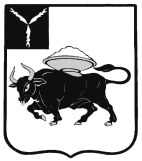 МУНИЦИПАЛЬНОЕ ОБРАЗОВАНИЕ ГОРОД ЭНГЕЛЬСЭНГЕЛЬССКОГО МУНИЦИПАЛЬНОГО РАЙОНАСАРАТОВСКОЙ ОБЛАСТИЭНГЕЛЬССКИЙ ГОРОДСКОЙ СОВЕТ ДЕПУТАТОВРЕШЕНИЕот 22 декабря 2021 года						                                   № 304/60-02Шестидесятое (совместное) заседаниеОб утверждении бюджета муниципального образования город Энгельс Энгельсского муниципального района Саратовской области на 2022 год и на плановый период 2023 и 2024 годов Рассмотрев представленный проект бюджета муниципального образования город Энгельс Энгельсского муниципального района Саратовской области на 2022 год и на плановый период 2023 и 2024 годов, руководствуясь частью 10 статьи 35 Федерального закона от 6 октября 2003 года № 131-ФЗ «Об общих принципах организации местного самоуправления в Российской Федерации», Уставом муниципального образования город Энгельс Энгельсского муниципального района Саратовской области,Энгельсский городской Совет депутатовРЕШИЛ:1. Утвердить основные характеристики бюджета муниципального образования город Энгельс Энгельсского муниципального района Саратовской области на 2022 год:- общий объем доходов в сумме 2 143 909,6 тыс. рублей;- общий объем расходов в сумме 2 143 909,6 тыс. рублей;- общий объем дефицита бюджета в сумме 0,0 тыс. рублей.2. Утвердить основные характеристики бюджета муниципального образования город Энгельс на 2023 год и на 2024 год:- общий объем доходов на 2023 год в сумме 1 481 502,9 тыс. рублей и на 2024 год в сумме 1 458 873,4 тыс. рублей;- общий объем расходов на 2023 год в сумме 1 481 502,9 тыс. рублей, в том числе условно утвержденные расходы в сумме 19 531,1 тыс. рублей, и на 2024 год в сумме 1 458 873,4 тыс. рублей, в том числе условно утвержденные расходы в сумме 40 647,0 тыс. рублей;- общий объем дефицита бюджета на 2023 год в сумме 0,0 тыс. рублей и на 2024 год в сумме 0,0 тыс. рублей.3. Утвердить доходы бюджета муниципального образования город Энгельс Энгельсского муниципального района Саратовской области на 2022 год и на плановый период 2023 и 2024 годов согласно Приложению 1 к настоящему Решению.4. Утвердить нормативы отчислений по отдельным видам доходов в бюджет муниципального образования город Энгельс Энгельсского муниципального района Саратовской области на 2022 год и плановый период 2023 и 2024 годов согласно Приложению 2 к настоящему Решению.5. Утвердить ведомственную структуру расходов бюджета муниципального образования город Энгельс на 2022 год и на плановый период 2023 и 2024 годов год согласно Приложению 3 к настоящему Решению.6. Утвердить распределение бюджетных ассигнований по разделам, подразделам, целевым статьям (муниципальным программам и непрограммным направлениям деятельности), группам видов расходов классификации расходов бюджета муниципального образования город Энгельс Энгельсского муниципального района Саратовской области на 2022 год и на плановый период 2023 и 2024 годов согласно Приложению 4 к настоящему Решению.7. Утвердить распределение бюджетных ассигнований по целевым статьям (муниципальным программам и непрограммным направлениям деятельности), группам видов расходов классификации расходов бюджета муниципального образования город Энгельс Энгельсского муниципального района Саратовской области на 2022 год и на плановый период 2023 и 2024 годов согласно Приложению 5 к настоящему Решению.8. Утвердить перечень муниципальных программ и ведомственных целевых программ и объемы бюджетных ассигнований на их реализацию на 2022 год и на плановый период 2023 и 2024 годов согласно Приложению 6 к настоящему Решению.9. Установить, что субсидии юридическим лицам, (за исключением субсидий муниципальным учреждениям, а также субсидий, указанных в пунктах 6-8 статьи 78 Бюджетного кодекса Российской Федерации), индивидуальным предпринимателям, физическим лицам – производителям товаров, работ, услуг, участвующим в реализации мероприятий целевых программ на территории муниципального образования город Энгельс Энгельсского района Саратовской области, в случаях, предусмотренных Приложением 7 к настоящему Решению, представляются в соответствии со сводной бюджетной росписью бюджета муниципального образования город Энгельс Энгельсского муниципального района Саратовской области за счет бюджетных ассигнований и в пределах утвержденных лимитов бюджетных обязательств путем перечисления средств субсидий на расчетные счета получателей субсидий, открытые в кредитных организациях.Порядок предоставления субсидий определяется администрацией Энгельсского муниципального района.10. Утвердить общий объем бюджетных ассигнований на исполнение публичных нормативных обязательств:на 2022 год в сумме 591,1 тыс. рублей;на 2023 год в сумме 620,6 тыс. рублей;на 2024 год в сумме 651,0 тыс. рублей.11. Утвердить общий объем бюджетных ассигнований муниципального дорожного фонда муниципального образования город Энгельс:на 2022 год в сумме 647 149,9 тыс. рублей;на 2023 год в сумме 649 828,9 тыс. рублей;на 2024 год в сумме 372 438,3 тыс. рублей.12. Утвердить объем межбюджетных трансфертов, получаемых из других бюджетов:на 2022 год в сумме 1 390 045,9 тыс. рублей;на 2023 год в сумме 715 348,6 тыс. рублей;на 2024 год в сумме 661 603,4 тыс. рублей.13. Утвердить межбюджетные трансферты, предоставляемые из бюджета муниципального образования город Энгельс Энгельсского муниципального района Саратовской области бюджету Энгельсского муниципального района в форме иных межбюджетных трансфертов с распределением согласно Приложению 8 к настоящему Решению:на 2022 год в сумме 212 954,4 тыс. рублей;на 2023 год в сумме 168 409,7 тыс. рублей;на 2024 год в сумме 168 878,6 тыс. рублей.14. Установить, что в бюджет муниципального образования город Энгельс Энгельсского муниципального района Саратовской области зачисляется часть прибыли муниципальных унитарных предприятий муниципального образования город Энгельс Энгельсского муниципального района Саратовской области, остающейся после уплаты налогов и иных обязательных платежей, за отчетный 2021 год в размере 30 процентов.15. Администрация Энгельсского муниципального района без согласования с Энгельсским городским Советом депутатов не вправе принимать в 2022 году решения, приводящие к увеличению численности работников организаций бюджетной сферы, финансируемых из бюджета муниципального образования город Энгельс Энгельсского муниципального района Саратовской области.16. Предоставить право главным распорядителям средств бюджета муниципального образования город Энгельс Энгельсского муниципального района Саратовской области распределять средства на погашение кредиторской задолженности, образовавшейся по состоянию на 1 января года следующего за отчетным, в пределах доведенных лимитов бюджетных обязательств.17. Установить следующие дополнительные основания для внесения изменений в сводную бюджетную роспись бюджета муниципального образования город Энгельс Энгельсского муниципального района Саратовской области без внесения изменений в настоящее Решение:- при получении бюджетом муниципального образования город Энгельс Энгельсского муниципального района Саратовской области из бюджетов различных уровней дополнительных средств для финансирования расходов по отдельным целевым направлениям (или в случаях уменьшения);- при внесении в установленном порядке изменений в муниципальные и ведомственные целевые программы в части перераспределения бюджетных ассигнований между мероприятиями программы и (или) изменения состава мероприятий программы в пределах общего объема бюджетных ассигнований, утвержденного настоящим Решением на финансовое обеспечение реализации муниципальной или ведомственной целевой программы;- в случае перераспределения бюджетных ассигнований на финансовое обеспечение мероприятий, связанных с предотвращением влияния ухудшения экономической ситуации на развитие отраслей экономики, с профилактикой и устранением последствий распространения коронавирусной инфекции, а также на иные цели, определенные исполнительно-распорядительным органом местного самоуправления, осуществляющего функции и полномочия местной администрации муниципального образования город Энгельс Энгельсского муниципального района Саратовской области;- в случае перераспределения бюджетных ассигнований между видами источников финансирования дефицита бюджета;- в случае получения дотаций из других бюджетов бюджетной системы Российской Федерации.18. Муниципальные учреждения, финансируемые из бюджета муниципального образования город Энгельс Энгельсского муниципального района Саратовской области, заключают договора и принимают на себя исполнение обязательств по договорам, финансирование исполнения которых осуществляется за счет средств муниципального бюджета, исключительно в пределах утвержденных им лимитов бюджетных обязательств, в соответствии с ведомственной, функциональной и экономической классификациями расходов бюджета муниципального образования город Энгельс Энгельсского муниципального района Саратовской области и с учетом принятых и неисполненных обязательств. Комитет финансов администрации Энгельсского муниципального района в процессе кассового исполнения бюджета муниципального образования город Энгельс Энгельсского муниципального района Саратовской области имеет право приостанавливать оплату расходов муниципальным учреждениям, нарушающим установленный порядок учета обязательств.19. Правовые акты, влекущие дополнительные расходы средств бюджета муниципального образования город Энгельс Энгельсского муниципального района Саратовской области на 2022 год и на плановый период 2023 и 2024 годов, а также сокращающие его доходную базу, реализуются и применяются только при наличии соответствующих источников дополнительных поступлений в бюджет муниципального образования город Энгельс Энгельсского муниципального района Саратовской области и (или) при сокращении расходов по конкретным статьям бюджета муниципального образования город Энгельс Энгельсского муниципального района Саратовской области на 2022 год и на плановый период 2023 и 2024 годов, а также после внесения соответствующих изменений в настоящее Решение.В случае если реализация правового акта частично (не в полной мере) обеспечена источниками финансирования в бюджете муниципального образования город Энгельс Энгельсского муниципального района Саратовской области, такой правовой акт реализуется и применяется в пределах средств, предусмотренных на эти цели в бюджете муниципального образования город Энгельс Энгельсского муниципального района Саратовской области на 2022 год и на плановый период 2023 и 2024 годов.20. Установить исходя из прогнозируемого уровня инфляции (декабрь 2022 года к декабрю 2021 года) размер индексации с 1 октября 2022 года на 3,8 процента, с 1 октября 2023 года на 3,8 процента, с 1 октября 2024 года на 3,7 процента:- размеров денежного вознаграждения лиц, замещающих муниципальные должности в органах местного самоуправления муниципального образования город Энгельс Энгельсского муниципального района Саратовской области;- размеров должностных окладов, окладов за классный чин муниципальных служащих органов местного самоуправления муниципального образования город Энгельс Энгельсского муниципального района Саратовской области.21. Утвердить источники финансирования дефицита бюджета муниципального образования город Энгельс Энгельсского муниципального района Саратовской области на 2022 год и на плановый период 2023 и 2024 годов согласно Приложению 9 к настоящему Решению.22. Утвердить программу муниципальных внутренних заимствований бюджета муниципального образования город Энгельс Энгельсского муниципального района Саратовской области на 2022 год и на плановый период 2023 и 2024 годов согласно Приложению 10 к настоящему Решению.23. Разрешить администрации Энгельсского муниципального района в пределах утвержденной программы муниципальных внутренних заимствований на 2022 год и на плановый период 2023 и 2024 годов привлекать кредиты кредитных организаций.24. Установить верхний предел муниципального долга муниципального образования город Энгельс Энгельсского муниципального района Саратовской области:по состоянию на 1 января 2023 года в сумме 198 500,0 тыс. рублей, в том числе верхний предел долга по муниципальным гарантиям 0,0 тыс. рублей;по состоянию на 1 января 2024 года в сумме 198 500,0 тыс. рублей, в том числе верхний предел долга по муниципальным гарантиям 0,0 тыс. рублей;по состоянию на 1 января 2025 года в сумме 198 500,0 тыс. рублей, в том числе верхний предел долга по муниципальным гарантиям 0,0 тыс. рублей.25. Администрация Энгельсского муниципального района обеспечивает направление в 2022 году остатков средств бюджета муниципального образования город Энгельс Энгельсского муниципального района Саратовской области в объеме до 30 000,0 тыс. рублей, находящихся по состоянию на 1 января 2022 года на едином счете бюджета муниципального образования город Энгельс Энгельсского муниципального района Саратовской области, на покрытие временных кассовых разрывов.26. Настоящее Решение вступает в силу с 1 января 2022 года.27. Настоящее Решение подлежит официальному опубликованию.28. Контроль за исполнением настоящего Решения возложить на Комиссию по бюджетно-финансовым и экономическим вопросам, налогам, собственности и предпринимательству.Глава муниципального образования	город Энгельс                     			                 С.Е. ГоревскийПриложение 1 к Решению Энгельсского городского Совета депутатовот 22 декабря 2021 года № 304/60-02Доходы бюджета муниципального образования город Энгельс Энгельсского муниципального района Саратовской области на 2022 год и на плановый период 2023 и 2024 годов  (тыс. руб.)Приложение 2к Решению Энгельсского городского Совета депутатовот 22 декабря 2021 года № 304/60-02Нормативы отчислений по отдельным видам доходов в бюджет муниципального образования город Энгельс Энгельсского муниципального района Саратовской области на 2022 год и на плановый период 2023 и 2024 годовПриложение 3 к Решению Энгельсского городского Совета депутатовот 22 декабря 2021 года № 304/60-02Ведомственная структура расходов бюджета муниципального образования город Энгельс Энгельсского муниципального района Саратовской области на 2022 год и на плановый период 2023 и 2024 годов(тыс. руб.)Приложение 4 к Решению Энгельсского городского Совета депутатовот 22 декабря 2021 года № 304/60-02Распределение бюджетных ассигнований по разделам, подразделам, целевым статьям (муниципальным программам и непрограммным направлениям деятельности), группам видов расходов классификации расходов бюджета муниципального образования город Энгельс Энгельсского муниципального района Саратовской области на 2022 год и на плановый период 2023 и 2024 годов(тыс. руб.)Приложение 5 к Решению Энгельсского городского Совета депутатовот 22 декабря 2021 года № 304/60-02Распределение бюджетных ассигнований по целевым статьям (муниципальным программам и непрограммным направлениям деятельности), группам видов расходов классификации расходов бюджета муниципального образования город Энгельс Энгельсского муниципального района Саратовской области на 2022 год и на плановый период 2023 и 2024 годов(тыс. руб.)Приложение 6 к Решению Энгельсского городского Совета депутатовот 22 декабря 2021 года № 304/60-02Перечень муниципальных программ и ведомственных целевых программ и объемы бюджетных ассигнований на их реализацию на 2022 год и на плановый период 2023 и 2024 годов      (тыс. руб.)Приложение 7 к Решению Энгельсского городского Совета депутатовот 22 декабря 2021 года № 304/60-02Случаи предоставления субсидий юридическим лицам, (за исключением субсидий муниципальным учреждениям, а также субсидий, указанных в пунктах 6-8 статьи 78 Бюджетного кодекса Российской Федерации), индивидуальным предпринимателям, физическим лицам – производителям товаров, работ, услуг, участвующим в реализации мероприятий целевых программ на территории муниципального образования город Энгельс Энгельсского района Саратовской области в 2022 году и в плановом периоде 2023 и 2024 годов из бюджета муниципального образования город Энгельс Энгельсского муниципального района Саратовской областиРаздел I. Субсидии юридическим лицам, (за исключением субсидий муниципальным учреждениям, а также субсидий, указанных в пунктах 6-8 статьи 78 Бюджетного кодекса Российской Федерации), индивидуальным предпринимателям, физическим лицам – производителям товаров, работ, услуг, участвующим в реализации мероприятий целевых программ на территории муниципального образования город Энгельс Энгельсского района Саратовской области, предоставляемые на безвозмездной и безвозвратной основе в целях финансового обеспечения (возмещения) затрат в связи с производством (реализацией) товаров, выполнением работ, оказанием услуг1.1. Субсидии муниципальным казенным предприятиям и муниципальным унитарным специализированным предприятиям муниципального образования город Энгельс Энгельсского муниципального района Саратовской области, подведомственным Комитету жилищно-коммунального хозяйства, топливно-энергетического комплекса, транспорта и связи администрации Энгельсского муниципального района на реализацию мероприятий ведомственной целевой программы «Дорожная деятельность, благоустройство и оказание ритуальных услуг на территории муниципального образования город Энгельс Энгельсского муниципального района Саратовской области на 2018-2024 годы»:- возмещение затрат на оказание услуг (выполнение работ), связанных с обеспечением безопасности дорожного движения на территории муниципального образования город Энгельс Энгельсского муниципального района Саратовской области в части содержания технических средств организации дорожного движения;- возмещение затрат по оплате электроэнергии, необходимой для обеспечения работоспособности технических средств организации дорожного движения на территории муниципального образования город Энгельс Энгельсского муниципального района Саратовской области.1.2. Субсидии муниципальным казенным предприятиям муниципального образования город Энгельс Энгельсского муниципального района Саратовской области, подведомственных комитету жилищно-коммунального хозяйства, топливно-энергетического комплекса, транспорта и связи администрации Энгельсского муниципального района на реализацию мероприятий ведомственной целевой программы «Уличное освещение на территории муниципального образования город Энгельс Энгельсского муниципального района Саратовской области в 2016-2024 годах»:          - возмещение затрат по оплате электроэнергии, потребляемой сетями уличного освещения территории муниципального образования город Энгельс Энгельсского муниципального района Саратовской области, оплате проведения энергоэффективных мероприятий в рамках энергосервисных договоров (контрактов);	- возмещение затрат на оказание услуг (выполнение работ), связанных с содержанием (техническим обслуживанием), текущим и капитальным ремонтом оборудования и сетей уличного освещения территории муниципального образования город Энгельс Энгельсского муниципального района Саратовской области.1.3. Субсидии общественным организациям на реализацию мероприятий муниципальной программы «Профилактика правонарушений и терроризма на территории муниципального образования город Энгельс Энгельсского муниципального района Саратовской области» на 2021-2024 годы:- возмещение затрат на оказание услуг (выполнение работ), связанных с оказанием поддержки гражданам и их объединениям, участвующим в охране общественного порядка, создание условий для деятельности народных дружин.1.4. Субсидии региональному оператору, товариществам собственников жилья, жилищным, жилищно-строительным кооперативам, управляющим организациям, в управлении которых находятся многоквартирные дома, включенные в ведомственную целевую программу «Содержание жилищного фонда на территории муниципального образования город Энгельс Энгельсского муниципального района Саратовской области в 2018-2024 годах»:- финансовое обеспечение затрат на оказание дополнительной помощи при возникновении неотложной необходимости в проведении капитального ремонта общего имущества в многоквартирных домах.1.5. Субсидии муниципальным казенным предприятиям муниципального образования город Энгельс Энгельсского муниципального района Саратовской области, подведомственных комитету жилищно-коммунального хозяйства, топливно-энергетического комплекса, транспорта и связи администрации Энгельсского муниципального района на реализацию муниципальной программы «Профилактика правонарушений и терроризма на территории  муниципального образования город Энгельс Энгельсского муниципального района Саратовской области» на 2021-2024 годы:- возмещение затрат на оказание услуг (выполнение работ) связанных с мероприятиями по восстановлению, содержанию, техническому обслуживанию, текущему ремонту системы видеонаблюдения аппаратно-программного комплекса «Безопасный город».1.6. Субсидии муниципальным унитарным предприятиям муниципального образования город Энгельс Энгельсского муниципального района Саратовской области подведомственным комитету жилищно-коммунального хозяйства, топливно-энергетического комплекса, транспорта и связи администрации Энгельсского муниципального района на реализацию мероприятий ведомственной целевой программы «Обеспечение населения доступными и качественными услугами городского наземного электротранспорта в муниципальном образовании город Энгельс Энгельсского муниципального района Саратовской области в 2018-2023 годах»:- возмещение затрат на финансовое обеспечение затрат для обеспечения бесперебойного функционирования городского наземного электрического транспорта.Раздел II. Субсидии юридическим лицам, (за исключением субсидий муниципальным учреждениям, а также субсидий, указанных в пунктах 6-8 статьи 78 Бюджетного кодекса Российской Федерации), индивидуальным предпринимателям, физическим лицам – производителям товаров, работ, услуг, участвующим в реализации мероприятий целевых программ на территории муниципального образования город Энгельс Энгельсского района Саратовской области, предоставляемые на безвозмездной и безвозвратной основе в целяхвозмещения недополученных доходов в связи с производством(реализацией) товаров, выполнением работ, оказанием услуг2.1. Субсидии муниципальным унитарным предприятиям муниципального образования город Энгельс Энгельсского муниципального района Саратовской области подведомственным Комитету жилищно-коммунального хозяйства, топливно-энергетического комплекса, транспорта и связи администрации Энгельсского муниципального района на реализацию мероприятий ведомственной целевой программы «Обеспечение населения доступными и качественными услугами городского наземного электротранспорта в муниципальном образовании город Энгельс Энгельсского муниципального района Саратовской области в 2018-2023 годах»:- возмещение недополученных доходов в связи с применением регулируемых тарифов на пассажирские перевозки, осуществляемые городским наземным электрическим транспортом.2.2.  Субсидии муниципальным унитарным специализированным предприятиям муниципального образования город Энгельс Энгельсского муниципального района Саратовской области подведомственным комитету жилищно-коммунального хозяйства, топливно-энергетического комплекса, транспорта и связи администрации Энгельсского муниципального района на реализацию мероприятий ведомственной целевой программы «Дорожная деятельность, благоустройство и оказание ритуальных услуг на территории муниципального образования город Энгельс Энгельсского муниципального района Саратовской области на 2018 - 2024 годы»:- возмещение недополученных доходов в связи с предоставлением услуг ритуального характера в соответствии с гарантированным перечнем по погребению.Приложение 8 к Решению Энгельсского городского Совета депутатовот 22 декабря 2021 года № 304/60-02Иные межбюджетные трансферты, передаваемые бюджету Энгельсского муниципального района из бюджета муниципального образования город Энгельс на 2022 год и на плановый период 2023 и 2024 годов                                                                                                                                                                       (тыс. руб.)Приложение 9 к Решению Энгельсского городского Совета депутатовот 22 декабря 2021 года № 304/60-02Источники финансирования дефицита бюджета муниципального образования город Энгельс Энгельсского муниципального района Саратовской областина 2022 год и на плановый период 2023 и 2024 годов  (тыс. руб.)Приложение 10 к Решению Энгельсского городского Совета депутатовот 22 декабря 2021 года № 304/60-02Программа муниципальных внутренних заимствований бюджета муниципального образования город Энгельс Энгельсского муниципального района Саратовской области на 2022 год и на плановый период 2023 и 2024 годов(тыс. руб.)Код доходаНаименование доходов2022 год2023 год2024 год1 00 00000 00 0000 000НАЛОГОВЫЕ И НЕНАЛОГОВЫЕ ДОХОДЫ753 863,7766 154,3797 270,01 01 00000 00 0000 000НАЛОГИ НА ПРИБЫЛЬ, ДОХОДЫ352 064,0365 554,9382 234,41 01 02000 01 0000 110Налог на доходы физических лиц352 064,0365 554,9382 234,41 03 00000 00 0000 000Налоги на товары (работы, услуги), реализуемые на территории Российской Федерации25 397,425 790,326 504,31 03 02000 01 0000 110Акцизы по подакцизным товарам (продукции), производимым на территории Российской Федерации25 397,425 790,326 504,31 05 00000 00 0000 000НАЛОГИ НА СОВОКУПНЫЙ ДОХОД11 172,011 403,011 631,01 05 03000 01 0000 110Единый сельскохозяйственный налог11 172,011 403,011 631,01 06 00000 00 0000 000НАЛОГИ НА ИМУЩЕСТВО223 731,0239 273,0256 160,01 06 01000 00 0000 110Налог на имущество физических лиц107 688,0119 797,0133 164,01 06 06000 00 0000 110Земельный налог116 043,0119 476,0122 996,01 11 00000 00 0000 000ДОХОДЫ ОТ ИСПОЛЬЗОВАНИЯ ИМУЩЕСТВА, НАХОДЯЩЕГОСЯ В ГОСУДАРСТВЕННОЙ И МУНИЦИПАЛЬНОЙ СОБСТВЕННОСТИ113 569,2106 809,7103 369,41 11 05010 00 0000 120Доходы, получаемые в виде арендной платы за земельные участки, государственная собственность на которые не разграничена, а также средства от продажи права на заключение договоров аренды указанных земельных участков62 693,055 933,556 617,71 11 05020 00 0000 120Доходы,   получаемые   в    виде  арендной платы, а также средства от продажи права  на  заключение договоров   аренды   за   земли,  находящиеся   в    собственности городских поселений (за  исключением  земельных  участков муниципальных бюджетных и  автономных учреждений)28 371,328 371,324 246,81 11 05070 00 0000 120Доходы от сдачи в аренду имущества, составляющего государственную (муниципальную) казну (за исключением земельных участков)2 516,12 516,12 516,11 11 09040 00 0000 120Прочие поступления от использования имущества, находящегося в государственной собственности (за исключением имущества бюджетных и автономных учреждений, а также имущества муниципальных унитарных предприятий, в том числе казенных)8 988,88 988,88 988,81 11 09080 13 0000 120Плата, поступившая в рамках договора за предоставление права на размещение и эксплуатацию нестационарного торгового объекта, установку и эксплуатацию рекламных конструкций на землях или земельных участках, находящихся в собственности городских поселений, и на землях или земельных участках, государственная собственность на которые не разграничена11 000,011 000,011 000,01 13 00000 00 0000 000ДОХОДЫ ОТ ОКАЗАНИЯ ПЛАТНЫХ УСЛУГ И КОМПЕНСАЦИИ ЗАТРАТ ГОСУДАРСТВА4 505,64 599,34 695,51 13 01995 13 0000 130Прочие доходы от оказания платных услуг (работ) получателями средств бюджетов городских поселений3 344,83 438,53 534,71 13 02995 13 0000 130Прочие доходы от компенсации затрат бюджетов городских поселений1 160,81 160,81 160,81 14 00000 00 0000 000ДОХОДЫ ОТ ПРОДАЖИ МАТЕРИАЛЬНЫХ ЗАПАСОВ И НЕМАТЕРИАЛЬНЫХ АКТИВОВ22 648,611 948,211 899,51 14 02050 13 0000 410Доходы от реализации имущества, находящегося в собственности городских поселений (за исключением движимого имущества муниципальных бюджетных и автономных учреждений, а также имущества муниципальных унитарных предприятий, в том числе казенных), в части реализации основных средств по указанному имуществу428,9428,5379,81 14 06013 13 0000 430Доходы от продажи земельных участков, государственная собственность на которые не разграничена и которые расположены в границах городских поселений10 737,010 737,010 737,01 14 06313 13 0000 430Плата за увеличение площади земельных участков, находящихся в частной собственности, в результате перераспределения таких земельных участков и земель (или) земельных участков, государственная собственность на которые не разграничена и которые расположены в границах городских поселений782,7782,7782,71 14 13090 13 0000 410Доходы от приватизации имущества, находящегося в собственности городских поселений, в части приватизации нефинансовых активов имущества казны10 700,00,00,01 16 07090 00 0000 140Иные штрафы, неустойки, пени, уплаченные в соответствии с законом или договором в случае неисполнения или ненадлежащего исполнения обязательств перед государственным (муниципальным) органом, казенным учреждением, Центральным банком Российской Федерации, государственной корпорацией775,9775,9775,91 16 07090 13 0000 140Иные штрафы, неустойки, пени, уплаченные в соответствии с законом или договором в случае неисполнения или ненадлежащего исполнения обязательств перед муниципальным органом, (муниципальным казенным учреждением) городского поселения775,9775,9775,92 00 00000 00 0000 000БЕЗВОЗМЕЗДНЫЕ ПОСТУПЛЕНИЯ1 390 045,9715 348,6661 603,42 02 00000 00 0000 000БЕЗВОЗМЕЗДНЫЕ ПОСТУПЛЕНИЯ ОТ ДРУГИХ БЮДЖЕТОВ БЮДЖЕТНОЙ СИСТЕМЫ РОССИЙСКОЙ ФЕДЕРАЦИИ1 390 045,9715 348,6661 603,42 02 10000 00 0000 150Дотации бюджетам бюджетной системы Российской Федерации14 400,415 088,115 669,42 02 16001 13 0002 150Дотации бюджетам поселений на выравнивание бюджетной обеспеченности за счет субвенций бюджету муниципального района на исполнение государственных полномочий по расчету и предоставлению дотаций поселениям14 400,415 088,115 669,42 02 20000 00 0000 150Субсидии   бюджетам    бюджетной системы   Российской   Федерации (межбюджетные субсидии)1 025 018,3376 221,9300 000,02 02 25021 00 0000 150Субсидии бюджетам на реализацию мероприятий по стимулированию программ развития жилищного строительства субъектов Российской Федерации616 928,975 336,00,02 02 25021 13 0000 150Субсидии бюджетам городских поселений на реализацию мероприятий по стимулированию программ развития жилищного строительства субъектов Российской Федерации616 928,975 336,000,002 02 25299 00 0000 150Субсидии бюджетам на софинансирование расходных обязательств субъектов Российской Федерации, связанных с реализацией федеральной целевой программы "Увековечение памяти погибших при защите Отечества на 2019 - 2024 годы"0,0885,90,02 02 25299 13 0000 150Субсидии бюджетам городских поселений на софинансирование расходных обязательств субъектов Российской Федерации, связанных с реализацией федеральной целевой программы "Увековечение памяти погибших при защите Отечества на 2019 - 2024 годы"0,0885,90,02 02 25393 00 0000 150Субсидии бюджетам на финансовое обеспечение дорожной деятельности в рамках реализации национального проекта "Безопасные и качественные автомобильные дороги"300 000,0300 000,0300 000,02 02 25393 13 0000 150Субсидии бюджетам городских поселений на финансовое обеспечение дорожной деятельности в рамках реализации национального проекта "Безопасные и качественные автомобильные дороги"300 000,0300 000,0300 000,02 02 25555 00 0000 150Субсидии бюджетам на реализацию программ формирования современной городской среды108 089,40,00,02 02 25555 13 0000 150Субсидии бюджетам городских поселений на реализацию программ формирования современной городской среды108 089,40,00,02 02 40000 00 0000 150Иные межбюджетные трансферты350 627,2324 038,6345 934,02 02 49999 13 0000 150Прочие межбюджетные трансферты, передаваемые бюджетам городских поселений1 270,00,00,02 02 49999 13 0000 150Прочие межбюджетные трансферты, передаваемые бюджетам городских поселений1 270,00,00,02 02 49999 00 0000 150Прочие межбюджетные трансферты, передаваемые бюджетам349 357,2324 038,6345 934,02 02 49999 13 0002 150Межбюджетные трансферты, передаваемые бюджету муниципального образования город Энгельс Энгельсского муниципального района Саратовской области из бюджета Энгельсского муниципального района, за счет средств субсидии из областного бюджета бюджетам муниципальных районов и городских округов области на сохранение достигнутых показателей повышения оплаты труда отдельных категорий работников бюджетной сферы27 604,70,00,02 02 49999 13 0003 150Межбюджетные трансферты, передаваемые бюджету муниципального образования город Энгельс Энгельсского муниципального района Саратовской области из бюджета Энгельсского муниципального района на обеспечение капитального ремонта, ремонта и содержания автомобильных дорог общего пользования местного значения городского поселения за счет средств муниципального дорожного фонда321 752,5324 038,6345 934,0ИТОГО ДОХОДОВ2 143 909,61 481 502,91 458 873,4Код бюджетной классификацииНаименование доходовБюджет муниципального образования город Энгельс1 11 02033 13 0000 120Доходы от размещения временно свободных средств бюджетов городских поселений1001 13 01995 13 0000 130Прочие доходы от оказания платных услуг (работ) получателями средств бюджетов городских поселений1001 13 02065 13 0000 130Доходы, поступающие в порядке возмещения расходов, понесенных в связи с эксплуатацией  имущества городских поселений1001 13 02995 13 0000 130Прочие доходы от компенсации затрат  бюджетов городских поселений1001 15 02050 13 0000 150Платежи, взимаемые органами местного самоуправления (организациями) городских поселений за выполнение определенных функций1001 17 01050 13 0000 180Невыясненные поступления, зачисляемые в бюджеты городских поселений1001 17 02020 13 0000 180Возмещение потерь сельскохозяйственного производства, связанных с изъятием сельскохозяйственных угодий, расположенных на территориях городских поселений (по обязательствам, возникшим до 1 января 2008 года)1001  17 15030 13 0000 150Инициативные платежи, зачисляемые в бюджеты городских поселений100НаименованиеКодРаз-делПод-раз-делЦелевая статьяВид рас-ходов2022 год2023 год2024 годНаименованиеКодРаз-делПод-раз-делЦелевая статьяВид рас-ходов2022 год2023 год2024 годАдминистрация Энгельсского муниципального района1022 279,92 367,72 417,8Общегосударственные вопросы102012 279,92 367,72 417,8Другие общегосударственные вопросы10201132 279,92 367,72 417,8Муниципальная программа "Обеспечение первичных мер пожарной безопасности и безопасности людей на водных объектах в границах населенных пунктов муниципального образования город Энгельс Энгельсского муниципального района Саратовской области" на 2019-2024 годы102011342 0 00 0000050,050,050,0Основное мероприятие "Обеспечение первичных мер пожарной безопасности и безопасности людей на водных объектах"102011342 0 01 0000050,050,050,0Реализация основного мероприятия102011342 0 01 Z000050,050,050,0Закупка товаров, работ и услуг для обеспечения государственных (муниципальных) нужд102011342 0 01 Z000020050,050,050,0Муниципальная программа "Профилактика правонарушений и терроризма на территории  муниципального образования город Энгельс Энгельсского муниципального района Саратовской области" на 2021-2024 годы102011365 0 00 000002 229,92 317,72 367,8Основное мероприятие "Профилактика правонарушений с участием общественных организаций и граждан"102011365 0 01 000002 229,92 317,72 367,8Возмещение затрат на оказание услуг (выполнение работ) связанных с оказанием поддержки гражданам и их объединениям, участвующим в охране общественного порядка, создание условий для деятельности народных дружин102011365 0 01 143002 229,92 317,72 367,8Предоставление субсидий бюджетным, автономным учреждениям и иным некоммерческим организациям102011365 0 01 143006002 229,92 317,72 367,8Комитет финансов администрации Энгельсского муниципального района119237 672,2219 592,7218 261,4Общегосударственные вопросы119016 473,56 703,96 941,4Функционирование Правительства Российской Федерации, высших исполнительных органов государственной власти субъектов Российской Федерации, местных администраций11901046 473,56 703,96 941,4Ведомственная целевая программа "Управление муниципальными финансами муниципального образования город Энгельс Энгельсского муниципального района Саратовской области на 2018 - 2024 годы"119010469 0 00 000006 473,56 703,96 941,4Основное мероприятие "Организация межбюджетных отношений с Энгельсским муниципальным районом Саратовской области"119010469 0 01 000006 473,56 703,96 941,4Предоставление иных межбюджетных трансфертов, передаваемых бюджету Энгельсского муниципального района из бюджета муниципального образования город Энгельс на осуществление переданных полномочий по решению вопросов местного значения городского поселения в сфере градостроительной деятельности в соответствии с заключенным соглашением119010469 0 01 035005 388,25 580,35 778,3 Межбюджетные трансферты119010469 0 01 035005005 388,25 580,35 778,3Предоставление иных межбюджетных трансфертов, передаваемых бюджету Энгельсского муниципального района из бюджета муниципального образования город Энгельс на осуществление переданных полномочий по решению вопросов местного значения городского поселения в части участия в предупреждении и ликвидации последствий чрезвычайных ситуаций в границах муниципального образования город Энгельс , организации и осуществления мероприятий по гражданской обороне, защите населения и территории поселения от чрезвычайных ситуаций природного и техногенного характера, в соответствии с заключенным соглашением119010469 0 01 037001 085,31 123,61 163,1 Межбюджетные трансферты119010469 0 01 037005001 085,31 123,61 163,1Национальная экономика119043 555,13 680,43 809,7Другие вопросы в области национальной экономики11904123 555,13 680,43 809,7Ведомственная целевая программа "Управление муниципальными финансами муниципального образования город Энгельс Энгельсского муниципального района Саратовской области на 2018 - 2024 годы"119041269 0 00 000003 555,13 680,43 809,7Основное мероприятие "Организация межбюджетных отношений с Энгельсским муниципальным районом Саратовской области"119041269 0 01 000003 555,13 680,43 809,7Предоставление иных межбюджетных трансфертов, передаваемых бюджету Энгельсского муниципального района из бюджета муниципального образования город Энгельс на осуществление переданных полномочий по решению вопросов местного значения городского поселения по осуществлению земельного контроля в соответствии с заключенным соглашением119041269 0 01 034003 555,13 680,43 809,7 Межбюджетные трансферты119041269 0 01 034005003 555,13 680,43 809,7Жилищно-коммунальное хозяйство119052 119,92 188,72 259,6Другие вопросы в области жилищно-коммунального хозяйства11905052 119,92 188,72 259,6Ведомственная целевая программа "Управление муниципальными финансами муниципального образования город Энгельс Энгельсского муниципального района Саратовской области на 2018 - 2024 годы"119050569 0 00 000002 119,92 188,72 259,6Основное мероприятие "Организация межбюджетных отношений с Энгельсским муниципальным районом Саратовской области"119050569 0 01 000002 119,92 188,72 259,6Предоставление иных межбюджетных трансфертов, передаваемых бюджету Энгельсского муниципального района из бюджета муниципального образования город Энгельс на осуществление переданных полномочий по решению вопросов местного значения городского поселения в части организации  предоставления ритуальных услуг и содержания мест захоронения, в том числе организации похоронного дела, в соответствии с заключенным соглашением119050569 0 01 067002 119,92 188,72 259,6 Межбюджетные трансферты119050569 0 01 067005002 119,92 188,72 259,6Образование11907805,9836,7867,9Другие вопросы в области образования1190709805,9836,7867,9Ведомственная целевая программа "Управление муниципальными финансами муниципального образования город Энгельс Энгельсского муниципального района Саратовской области на 2018 - 2024 годы"119070969 0 00 00000805,9836,7867,9Основное мероприятие "Организация межбюджетных отношений с Энгельсским муниципальным районом Саратовской области"119070969 0 01 00000805,9836,7867,9Предоставление иных межбюджетных трансфертов, передаваемых бюджету Энгельсского муниципального района из бюджета муниципального образования город Энгельс на осуществление переданных полномочий по решению вопросов местного значения городского поселения в части участия в предупреждении и ликвидации последствий чрезвычайных ситуаций в границах муниципального образования город Энгельс , организации и осуществления мероприятий по гражданской обороне, защите населения и территории поселения от чрезвычайных ситуаций природного и техногенного характера, в соответствии с заключенным соглашением119070969 0 01 03700805,9836,7867,9 Межбюджетные трансферты119070969 0 01 03700500805,9836,7867,9Обслуживание государственного и муниципального долга1191324 717,851 183,049 382,8Обслуживание внутреннего государственного и муниципального долга119130124 717,851 183,049 382,8Ведомственная целевая программа "Управление муниципальными финансами муниципального образования город Энгельс Энгельсского муниципального района Саратовской области на 2018 - 2024 годы"119130169 0 00 0000024 717,851 183,049 382,8Основное мероприятие "Управление долговыми обязательствами муниципального образования город Энгельс"119130169 0 02 0000024 717,851 183,049 382,8Реализация основного мероприятия119130169 0 02 Z000024 717,851 183,049 382,8 Обслуживание государственного (муниципального) долга119130169 0 02 Z000070024 717,851 183,049 382,8Межбюджетные трансферты общего характера бюджетам бюджетной системы Российской Федерации11914200 000,0155 000,0155 000,0Прочие межбюджетные трансферты общего характера1191403200 000,0155 000,0155 000,0Ведомственная целевая программа "Управление муниципальными финансами муниципального образования город Энгельс Энгельсского муниципального района Саратовской области на 2018 - 2024 годы"119140369 0 00 00000200 000,0155 000,0155 000,0Основное мероприятие "Организация межбюджетных отношений с Энгельсским муниципальным районом Саратовской области"119140369 0 01 00000200 000,0155 000,0155 000,0Иные межбюджетные трансферты общего характера119140369 0 01 04100200 000,0155 000,0155 000,0 Межбюджетные трансферты119140369 0 01 04100500200 000,0155 000,0155 000,0Комитет по земельным ресурсам администрации Энгельсского муниципального района1232 450,02 450,02 450,0Общегосударственные вопросы12301200,0200,0200,0Другие общегосударственные вопросы1230113200,0200,0200,0Ведомственная целевая программа "Развитие земельных отношений на территории муниципального образования город Энгельс Энгельсского муниципального района Саратовской области"123011368 0 00 00000200,0200,0200,0Основное мероприятие "Проведение рыночной оценки объектов в сфере земельных отношений"123011368 0 02 00000200,0200,0200,0Реализация основного мероприятия123011368 0 02 Z0000200,0200,0200,0Закупка товаров, работ и услуг для обеспечения государственных (муниципальных) нужд123011368 0 02 Z0000200200,0200,0200,0Национальная экономика123042 250,02 250,02 250,0Другие вопросы в области национальной экономики12304122 250,02 250,02 250,0Ведомственная целевая программа "Развитие земельных отношений на территории муниципального образования город Энгельс Энгельсского муниципального района Саратовской области"123041268 0 00 000002 250,02 250,02 250,0Основное мероприятие "Мероприятия по землеустройству и землепользованию"123041268 0 01 000002 250,02 250,02 250,0Реализация основного мероприятия123041268 0 01 Z00002 250,02 250,02 250,0Закупка товаров, работ и услуг для обеспечения государственных (муниципальных) нужд123041268 0 01 Z00002002 250,02 250,02 250,0Управление социальных субсидий администрации Энгельсского муниципального района124591,1620,6651,0Социальная политика12410591,1620,6651,0Пенсионное обеспечение1241001591,1620,6651,0Ведомственная целевая программа "Социальная поддержка отдельных категорий граждан на территории муниципального образования город Энгельс Энгельсского муниципального района Саратовской области" в  2018-2024 годах124100170 0 00 00000591,1620,6651,0Основное мероприятие "Предоставление доплаты к трудовой пенсии лицам, замещавшим должности муниципальной службы в органах местного самоуправления муниципального образования город Энгельс Энгельсского муниципального района Саратовской области"124100170 0 01 00000207,0215,0223,1Реализация основного мероприятия124100170 0 01 Z0000207,0215,0223,1Социальное обеспечение и иные выплаты населению124100170 0 01 Z0000300207,0215,0223,1Основное мероприятие "Предоставление пенсии за выслугу лет депутатам, выборным должностным лицам, и лицам, замещавшим должности муниципальной службы в органах местного самоуправления муниципального образования город Энгельс Энгельсского муниципального района Саратовской области"124100170 0 02 00000384,1405,6427,9Реализация основного мероприятия124100170 0 02 Z0000384,1405,6427,9Социальное обеспечение и иные выплаты населению124100170 0 02 Z0000300384,1405,6427,9Комитет ЖКХ, ТЭК, транспорта и связи администрации Энгельсского муниципального района1251 146 965,51 027 515,11 061 052,6Общегосударственные вопросы12501566,3586,8608,5Другие общегосударственные вопросы1250113566,3586,8608,5Муниципальная программа "Профилактика правонарушений и терроризма на территории  муниципального образования город Энгельс Энгельсского муниципального района Саратовской области" на 2021-2024 годы125011365 0 00 00000566,3586,8608,5Основное мероприятие "Профилактика терроризма"125011365 0 02 00000566,3586,8608,5Возмещение затрат на оказание услуг (выполнение работ) связанных с мероприятиями по восстановлению, содержанию, техническому обслуживанию, текущему ремонту системы видеонаблюдения аппаратно-программного комплекса "Безопасный город"125011365 0 02 14500566,3586,8608,5Иные бюджетные ассигнования125011365 0 02 14500800566,3586,8608,5Национальная экономика12504907 043,0894 180,4926 155,7Транспорт125040825 000,00,00,0Ведомственная целевая программа "Обеспечение населения доступными и качественными услугами городского наземного электротранспорта в муниципальном образовании город Энгельс Энгельсского муниципального района Саратовской области в 2018-2023 годах"125040872 0 00 0000025 000,00,00,0Основное мероприятие "Осуществление пассажирских перевозок, осуществляемых городским наземным электротранспортом"125040872 0 01 0000025 000,00,00,0Возмещение недополученных доходов в связи с применением регулируемых тарифов на пассажирские перевозки, осуществляемые городским наземным электрическим транспортом125040872 0 01 0450010 868,80,00,0Иные бюджетные ассигнования125040872 0 01 0450080010 868,80,00,0Финансовое обеспечение затрат для обеспечения бесперебойного функционирования городского наземного электрического транспорта125040872 0 01 0600014 131,20,00,0Иные бюджетные ассигнования125040872 0 01 0600080014 131,20,00,0Дорожное хозяйство (дорожные фонды)1250409882 043,0894 180,4926 155,7Ведомственная целевая программа "Комплексное развитие транспортной инфраструктуры Саратовской агломерации на территории муниципального образования город Энгельс Энгельсского муниципального района Саратовской области на 2017-2024 годы"125040946 0 00 00000325 497,4325 890,3326 604,3Основное мероприятие "Проектно-изыскательские работы"125040946 0 04 0000011 864,819 019,719 733,6 Реализация основного мероприятия за счет средств муниципального дорожного фонда125040946 0 04 0440011 864,819 019,719 733,6Капитальные вложения в объекты государственной (муниципальной) собственности125040946 0 04 0440040011 864,819 019,719 733,6Основное мероприятие "Осуществление сопутствующих, контрольных и иных мероприятий"125040946 0 08 0000013 532,66 770,66 770,7 Реализация основного мероприятия за счет средств муниципального дорожного фонда125040946 0 08 0440013 532,66 770,66 770,7Закупка товаров, работ и услуг для обеспечения государственных (муниципальных) нужд125040946 0 08 0440020013 532,66 770,66 770,7Основное мероприятие "Осуществление дорожной деятельности в отношении автомобильных дорог общего пользования местного значения Саратовской агломерации в границах городских поселений области в рамках реализации национального проекта "Безопасные и качественные автомобильные дороги" (региональный проект в целях выполнения задач федерального проекта "Дорожная сеть")125040946 0 R1 00000300 100,0300 100,0300 100,0Финансовое обеспечение дорожной деятельности в рамках реализации национального проекта "Безопасные и качественные автомобильные дороги", за счет средств местного бюджета125040946 0 R1 05200100,0100,0100,0Капитальные вложения в объекты государственной (муниципальной) собственности125040946 0 R1 05200400100,0100,0100,0Осуществление дорожной деятельности в отношении автомобильных дорог общего пользования местного значения Саратовской агломерации в границах городских поселений области в рамках достижения соответствующих задач национального проекта "Безопасные и качественные автомобильные дороги" за счет средств областного дорожного фонда125040946 0 R1 U7210300 000,0300 000,0300 000,0Капитальные вложения в объекты государственной (муниципальной) собственности125040946 0 R1 U7210400300 000,0300 000,0300 000,0Ведомственная целевая программа "Дорожная деятельность, благоустройство и оказание ритуальных услуг на территории муниципального образования город Энгельс Энгельсского муниципального района Саратовской области на 2018 - 2024 годы"125040971 0 00 00000556 545,6568 290,1599 551,4Основное мероприятие "Эксплуатация технических средств организации дорожного движения"125040971 0 01 000005 706,35 714,65 737,4Возмещение затрат на оказание услуг (выполнение работ), связанных с обеспечением безопасности дорожного движения на территории муниципального образования город Энгельс в части содержания технических средств организации дорожного движения125040971 0 01 115004 751,94 743,44 703,9Иные бюджетные ассигнования125040971 0 01 115008004 751,94 743,44 703,9Возмещение затрат по оплате электроэнергии, необходимой для обеспечения работоспособности технических средств организации дорожного движения125040971 0 01 11600954,4971,21 033,5Иные бюджетные ассигнования125040971 0 01 11600800954,4971,21 033,5Основное мероприятие "Содержание автомобильных дорог общего пользования"125040971 0 02 00000271 086,8258 536,9267 880,0Расходы на обеспечение деятельности муниципальных казенных учреждений125040971 0 02 00200224 186,8238 536,9247 880,0Расходы на выплаты персоналу в целях обеспечения выполнения функций государственными (муниципальными) органами, казенными учреждениями, органами управления государственными внебюджетными фондами125040971 0 02 00200100149 027,3160 243,8166 332,9Закупка товаров, работ и услуг для обеспечения государственных (муниципальных) нужд125040971 0 02 0020020074 034,977 168,580 422,5Иные бюджетные ассигнования125040971 0 02 002008001 124,61 124,61 124,6Погашение кредиторской задолженности прошлых лет за исключением обеспечения деятельности органов местного самоуправления125040971 0 02 015004 900,00,00,0Расходы на выплаты персоналу в целях обеспечения выполнения функций государственными (муниципальными) органами, казенными учреждениями, органами управления государственными внебюджетными фондами125040971 0 02 015001004 900,00,00,0Обеспечение строительства, реконструкции, капитального ремонта, ремонта и содержания автомобильных дорог общего пользования местного значения городского поселения за счет средств муниципального дорожного фонда125040971 0 02 0790042 000,020 000,020 000,0Закупка товаров, работ и услуг для обеспечения государственных (муниципальных) нужд125040971 0 02 0790020042 000,020 000,020 000,0Основное мероприятие "Выполнение работ по строительству, реконструкции,капитальному ремонту и ремонту автомобильных дорог общего пользования"125040971 0 05 00000279 752,5304 038,6325 934,0Обеспечение строительства, реконструкции, капитального ремонта, ремонта и содержания автомобильных дорог общего пользования местного значения городского поселения за счет средств муниципального дорожного фонда125040971 0 05 07900279 752,5304 038,6325 934,0Закупка товаров, работ и услуг для обеспечения государственных (муниципальных) нужд125040971 0 05 07900200279 752,5304 038,6325 934,0Жилищно-коммунальное хозяйство12505239 356,2132 747,9134 288,4Жилищное хозяйство125050110 638,810 638,810 638,8Ведомственная целевая программа "Содержание жилищного фонда на территории муниципального образования город Энгельс Энгельсского муниципального района Саратовской области в 2018-2024 годах"125050173 0 00 0000010 638,810 638,810 638,8Основное мероприятие "Капитальный ремонт жилищного фонда"125050173 0 02 000008 988,88 988,88 988,8Ежемесячные взносы на капитальный ремонт общего имущества в многоквартирных домах125050173 0 02 077007 200,07 200,07 200,0Закупка товаров, работ и услуг для обеспечения государственных (муниципальных) нужд125050173 0 02 077002007 200,07 200,07 200,0Реализация основного мероприятия125050173 0 02 Z00001 788,81 788,81 788,8Закупка товаров, работ и услуг для обеспечения государственных (муниципальных) нужд125050173 0 02 Z00002001 788,81 788,81 788,8Основное мероприятие "Обеспечение предотвращения возможности возникновения аварийных и чрезвычайных ситуаций на объектах жилищной сферы"125050173 0 03 00000500,0500,0500,0Финансовое обеспечение затрат на оказание дополнительной помощи при возникновении неотложной необходимости в проведении капитального ремонта общего имущества в многоквартирных домах125050173 0 03 12000500,0500,0500,0Иные бюджетные ассигнования125050173 0 03 12000800500,0500,0500,0Основное мероприятие "Проведение экспертизы и оценки состояния жилых помещений, прочие услуги"125050173 0 04 000001 150,01 150,01 150,0Реализация основного мероприятия125050173 0 04 Z00001 150,01 150,01 150,0Закупка товаров, работ и услуг для обеспечения государственных (муниципальных) нужд125050173 0 04 Z00002001 150,01 150,01 150,0Благоустройство1250503228 717,4122 109,1123 649,6Муниципальная программа "Обеспечение первичных мер пожарной безопасности и безопасности людей на водных объектах в границах населенных пунктов муниципального образования город Энгельс Энгельсского муниципального района Саратовской области" на 2019-2024 годы125050342 0 00 000001 519,01 538,7558,7Основное мероприятие "Обеспечение первичных мер пожарной безопасности и безопасности людей на водных объектах"125050342 0 01 000001 519,01 538,7558,7Реализация основного мероприятия125050342 0 01 Z00001 519,01 538,7558,7Закупка товаров, работ и услуг для обеспечения государственных (муниципальных) нужд125050342 0 01 Z00002001 519,01 538,7558,7Муниципальная программа "Формирование современной городской среды на территории муниципального образования город Энгельс Энгельсского муниципального района Саратовской области на 2018-2024 годы"125050347 0 00 00000110 902,50,00,0Основное мероприятие "Реализация регионального проекта (программы) в целях выполнения задач федерального проекта "Формирование комфортной городской среды"125050347 0 F2 00000110 902,50,00,0Реализация программ формирования современной городской среды, за счет средств местного бюджета(в рамках достижения соответствующих задач федерального проекта)125050347 0 F2 053002 813,10,00,0Закупка товаров, работ и услуг для обеспечения государственных (муниципальных) нужд125050347 0 F2 053002002 813,10,00,0Реализация программ формирования современной городской среды125050347 0 F2 55550108 089,40,00,0Закупка товаров, работ и услуг для обеспечения государственных (муниципальных) нужд125050347 0 F2 55550200108 089,40,00,0Ведомственная целевая программа "Уличное освещение на территории муниципального образования город Энгельс Энгельсского муниципального района Саратовской области в 2016-2024 годах"125050352 0 00 0000082 900,486 050,589 320,5Основное мероприятие "Организация освещения улиц и улучшение технического состояния электрических линий уличного освещения"125050352 0 01 0000082 900,486 050,589 320,5Возмещение муниципальным казенным предприятиям, учредителем которых является муниципальное образования город Энгельс Энгельсского муниципального района Саратовской области, затрат на оказание услуг (выполнение работ), связанных с содержанием (техническим обслуживанием), текущим и капитальным ремонтом оборудования и сетей уличного освещения территории муниципального образования город Энгельс Энгельсского муниципального района Саратовской области125050352 0 01 1230024 592,625 861,027 787,7Иные бюджетные ассигнования125050352 0 01 1230080024 592,625 861,027 787,7Возмещение муниципальным казенным предприятиям, учредителем  которых является муниципальное образования город Энгельс Энгельсского муниципального района Саратовской области, затрат по оплате электроэнергии, потребляемой сетями  уличного освещения территории муниципального образования город Энгельс Энгельсского муниципального района Саратовской области, оплате проведения энергоэффективных мероприятий в рамках энергосервисных договоров (контрактов)125050352 0 01 1240058 307,860 189,561 532,8Иные бюджетные ассигнования125050352 0 01 1240080058 307,860 189,561 532,8Ведомственная целевая программа "Дорожная деятельность, благоустройство и оказание ритуальных услуг на территории муниципального образования город Энгельс Энгельсского муниципального района Саратовской области на 2018 - 2024 годы"125050371 0 00 0000033 395,534 519,933 770,4Основное мероприятие "Озеленение и прочие мероприятия по благоустройству общественных территорий"125050371 0 03 0000028 395,528 634,028 770,4Расходы на обеспечение деятельности муниципальных казенных учреждений125050371 0 03 0020025 553,526 151,026 770,4Расходы на выплаты персоналу в целях обеспечения выполнения функций государственными (муниципальными) органами, казенными учреждениями, органами управления государственными внебюджетными фондами125050371 0 03 0020010014 342,114 886,915 452,7Закупка товаров, работ и услуг для обеспечения государственных (муниципальных) нужд125050371 0 03 0020020011 211,411 264,111 317,7Погашение кредиторской задолженности прошлых лет за исключением обеспечения деятельности органов местного самоуправления125050371 0 03 01500450,00,00,0Расходы на выплаты персоналу в целях обеспечения выполнения функций государственными (муниципальными) органами, казенными учреждениями, органами управления государственными внебюджетными фондами125050371 0 03 01500100450,00,00,0Реализация основного мероприятия125050371 0 03 Z00002 392,02 483,02 000,0Закупка товаров, работ и услуг для обеспечения государственных (муниципальных) нужд125050371 0 03 Z00002002 392,02 483,02 000,0Основное мероприятие "Организация предоставления ритуальных услуг и обеспечение содержания мест захоронения"125050371 0 04 000005 000,05 885,95 000,0Возмещение недополученных доходов в связи с предоставлением услуг ритуального характера125050371 0 04 054002 000,02 000,02 000,0Иные бюджетные ассигнования125050371 0 04 054008002 000,02 000,02 000,0Выполнение работ по содержанию мест захоронений и благоустройству территорий кладбищ125050371 0 04 118003 000,03 000,03 000,0Закупка товаров, работ и услуг для обеспечения государственных (муниципальных) нужд125050371 0 04 118002003 000,03 000,03 000,0Обустройство и восстановление воинских захоронений,находящихся в государственной (муниципальной) собственности125050371 0 04 L29900,0885,90,0Закупка товаров, работ и услуг для обеспечения государственных (муниципальных) нужд125050371 0 04 L29902000,0885,90,0Управление капитального строительства администрации Энгельсского муниципального района126616 928,975 336,00,0Жилищно-коммунальное хозяйство12605616 928,975 336,00,0Коммунальное хозяйство1260502616 928,975 336,00,0Муниципальная программа "Повышение качества водоснабжения населения и водоотведения в границах поселений, входящих в состав Энгельсского муниципального района"126050287 0 00 00000616 928,975 336,00,0Основное мероприятие "Реализация регионального проекта (программы) в целях выполнения задач федерального проекта "Жильё"126050287 0 F1 00000616 928,975 336,00,0Стимулирование программ развития жилищного строительства субъектов Российской Федерации126050287 0 F1 50210616 928,975 336,00,0Капитальные вложения в объекты государственной (муниципальной) собственности126050287 0 F1 50210400616 928,975 336,00,0Управление культуры администрации Энгельсского муниципального района12895 089,390 920,189 253,7Культура и кинематография1280895 089,390 920,189 253,7Культура128080195 089,390 920,189 253,7Муниципальная программа "Совершенствование системы оплаты труда работников отдельных муниципальных учреждений муниципального образования город Энгельс Энгельсского муниципального района Саратовской области на 2020-2024 годы"12808011В 0 00 0000029 682,50,00,0Основное мероприятие "Сохранение достигнутых показателей повышения оплаты труда отдельных категорий работников бюджетной сферы"12808011В 0 01 0000029 682,50,00,0Обеспечение сохранения достигнутых показателей повышения оплаты труда отдельных категорий работников бюджетной сферы12808011В 0 01 7250027 604,70,00,0Предоставление субсидий бюджетным, автономным учреждениям и иным некоммерческим организациям12808011В 0 01 7250060027 604,70,00,0Обеспечение сохранения достигнутых показателей повышения оплаты труда отдельных категорий работников бюджетной сферы за счет средств местного бюджета12808011В 0 01 S25002 077,80,00,0Предоставление субсидий бюджетным, автономным учреждениям и иным некоммерческим организациям12808011В 0 01 S25006002 077,80,00,0Ведомственная целевая программа "Развитие культуры на территории муниципального образования город Энгельс Энгельсского муниципального района Саратовской области" на 2020-2024 годы128080136 0 00 0000063 449,790 311,188 569,5Основное мероприятие "Предоставление муниципальных услуг населению музеями"128080136 0 01 0000014 377,421 291,821 402,9Расходы на обеспечение деятельности муниципальных бюджетных и автономных организаций128080136 0 01 0010013 677,421 291,821 402,9Предоставление субсидий бюджетным, автономным учреждениям и иным некоммерческим организациям128080136 0 01 0010060013 677,421 291,821 402,9Погашение кредиторской задолженности прошлых лет за исключением обеспечения деятельности органов местного самоуправления128080136 0 01 01500700,00,00,0Предоставление субсидий бюджетным, автономным учреждениям и иным некоммерческим организациям128080136 0 01 01500600700,00,00,0Основное мероприятие "Предоставление населению услуг организаций культурно-досугового типа"128080136 0 02 0000043 543,366 395,366 722,6Расходы на обеспечение деятельности муниципальных бюджетных и автономных организаций128080136 0 02 0010041 043,366 395,366 722,6Предоставление субсидий бюджетным, автономным учреждениям и иным некоммерческим организациям128080136 0 02 0010060041 043,366 395,366 722,6Погашение кредиторской задолженности прошлых лет за исключением обеспечения деятельности органов местного самоуправления128080136 0 02 015002 500,00,00,0Предоставление субсидий бюджетным, автономным учреждениям и иным некоммерческим организациям128080136 0 02 015006002 500,00,00,0Основное мероприятие "Организация и проведение мероприятий по популяризации народного творчества и культурно-досуговой деятельности"128080136 0 03 00000444,0444,0444,0Реализация основного мероприятия128080136 0 03 Z0000444,0444,0444,0Предоставление субсидий бюджетным, автономным учреждениям и иным некоммерческим организациям128080136 0 03 Z0000600444,0444,0444,0Основное мероприятие "Укрепление и развитие материально-технической базы муниципальных организаций культуры"128080136 0 04 000001 270,00,00,0Проведение капитального и текущего ремонтов, техническое оснащение муниципальных учреждений культурно-досугового типа128080136 0 04 740201 270,00,00,0Предоставление субсидий бюджетным, автономным учреждениям и иным некоммерческим организациям128080136 0 04 740206001 270,00,00,0Основное мероприятие "Проведение мероприятий по энергоснабжению и повышению энергетической эффективности организаций культуры"128080136 0 06 000003 815,02 180,00,0Погашение кредиторской задолженности прошлых лет за исключением обеспечения деятельности органов местного самоуправления128080136 0 06 01500540,0540,00,0Предоставление субсидий бюджетным, автономным учреждениям и иным некоммерческим организациям128080136 0 06 01500600540,0540,00,0Реализация основного мероприятия128080136 0 06 Z00003 275,01 640,00,0Предоставление субсидий бюджетным, автономным учреждениям и иным некоммерческим организациям128080136 0 06 Z00006003 275,01 640,00,0Муниципальная программа "Обеспечение первичных мер пожарной безопасности и безопасности людей на водных объектах в границах населенных пунктов муниципального образования город Энгельс Энгельсского муниципального района Саратовской области" на 2019-2024 годы128080142 0 00 000001 957,1609,0684,2Основное мероприятие "Обеспечение первичных мер пожарной безопасности и безопасности людей на водных объектах"128080142 0 01 000001 957,1609,0684,2Реализация основного мероприятия128080142 0 01 Z00001 957,1609,0684,2Предоставление субсидий бюджетным, автономным учреждениям и иным некоммерческим организациям128080142 0 01 Z00006001 957,1609,0684,2Управление по физической культуре, спорту, молодежной политики и туризму администрации Энгельсского муниципального района13335 748,336 466,637 216,6Образование1330717 700,418 200,318 579,6Молодежная политика133070717 700,418 200,318 579,6Муниципальная программа "Молодежь муниципального образования город Энгельс Энгельсского муниципального района Саратовской области" на 2016-2024 годы"133070737 0 00 0000017 700,418 200,318 579,6Основное мероприятие "Оказание муниципальных услуг населению в области молодежной политики"133070737 0 01 0000016 300,416 800,317 179,6Расходы на обеспечение деятельности муниципальных бюджетных и автономных организаций133070737 0 01 0010015 760,416 800,317 179,6Предоставление субсидий бюджетным, автономным учреждениям и иным некоммерческим организациям133070737 0 01 0010060015 760,416 800,317 179,6Погашение кредиторской задолженности прошлых лет за исключением обеспечения деятельности органов местного самоуправления133070737 0 01 01500540,00,00,0Предоставление субсидий бюджетным, автономным учреждениям и иным некоммерческим организациям133070737 0 01 01500600540,00,00,0Основное мероприятие "Организация работы с молодежью"133070737 0 02 000001 400,01 400,01 400,0Реализация основного мероприятия133070737 0 02 Z00001 400,01 400,01 400,0Предоставление субсидий бюджетным, автономным учреждениям и иным некоммерческим организациям133070737 0 02 Z00006001 400,01 400,01 400,0Физическая культура и спорт1331118 047,918 266,318 637,0Физическая культура 133110118 047,918 266,318 637,0Ведомственная целевая программа "Развитие физической культуры и спорта на территории муниципального образования город Энгельс Энгельсского муниципального района Саратовской области" на 2017 - 2024 годы133110135 0 00 0000017 822,418 176,618 544,0Основное мероприятие "Оказание муниципальных услуг населению учреждениями спортивной направленности"133110135 0 01 0000015 722,416 076,616 444,0Расходы на обеспечение деятельности муниципальных бюджетных и автономных организаций133110135 0 01 0010015 266,416 076,616 444,0Предоставление субсидий бюджетным, автономным учреждениям и иным некоммерческим организациям133110135 0 01 0010060015 266,416 076,616 444,0Погашение кредиторской задолженности прошлых лет за исключением обеспечения деятельности органов местного самоуправления133110135 0 01 01500456,00,00,0Предоставление субсидий бюджетным, автономным учреждениям и иным некоммерческим организациям133110135 0 01 01500600456,00,00,0Основное мероприятие "Организация и проведение физкультурно-оздоровительных и спортивно-массовых мероприятий"133110135 0 02 000002 100,02 100,02 100,0Реализация основного мероприятия133110135 0 02 Z00002 100,02 100,02 100,0Предоставление субсидий бюджетным, автономным учреждениям и иным некоммерческим организациям133110135 0 02 Z00006002 100,02 100,02 100,0Муниципальная программа "Обеспечение первичных мер пожарной безопасности и безопасности людей на водных объектах в границах населенных пунктов муниципального образования город Энгельс Энгельсского муниципального района Саратовской области" на 2019-2024 годы133110142 0 00 00000225,589,793,0Основное мероприятие "Обеспечение первичных мер пожарной безопасности и безопасности людей на водных объектах"133110142 0 01 00000225,589,793,0Реализация основного мероприятия133110142 0 01 Z0000225,589,793,0Предоставление субсидий бюджетным, автономным учреждениям и иным некоммерческим организациям133110142 0 01 Z0000600225,589,793,0Комитет по управлению имуществом администрации Энгельсского муниципального района134506,5806,5806,5Общегосударственные вопросы13401200,0500,0500,0Другие общегосударственные вопросы1340113200,0500,0500,0Ведомственная целевая программа "Эффективное управление и распоряжение муниципальным имуществом муниципального образования город Энгельс Энгельсского муниципального района Саратовской области на 2018-2024 годы"134011359 0 00 00000200,0500,0500,0Основное мероприятие "Обеспечение проведения оценки рыночной стоимости и технической инвентаризации объектов муниципального, бесхозяйного и иного имущества"134011359 0 01 00000200,0500,0500,0Реализация основного мероприятия134011359 0 01 Z0000200,0500,0500,0Закупка товаров, работ и услуг для обеспечения государственных (муниципальных) нужд134011359 0 01 Z0000200200,0500,0500,0Жилищно-коммунальное хозяйство13405306,5306,5306,5Жилищное хозяйство1340501306,5306,5306,5Ведомственная целевая программа "Эффективное управление и распоряжение муниципальным имуществом муниципального образования город Энгельс Энгельсского муниципального района Саратовской области на 2018-2024 годы"134050159 0 00 00000306,5306,5306,5Основное мероприятие "Оплата взносов на капитальный ремонт общего имущества в многоквартирных домах за нежилые помещения, находящиеся в собственности муниципального образования город Энгельс"134050159 0 02 00000306,5306,5306,5Ежемесячные взносы на капитальный ремонт общего имущества в многоквартирных домах134050159 0 02 07700306,5306,5306,5Закупка товаров, работ и услуг для обеспечения государственных (муниципальных) нужд134050159 0 02 07700200306,5306,5306,5Энгельсский городской Совет депутатов1475 677,95 896,56 116,8Общегосударственные вопросы147015 677,95 896,56 116,8Функционирование высшего должностного лица субъекта Российской Федерации и муниципального образования14701022 144,32 225,52 310,0Выполнение функций муниципальными органами147010221 0 00 000002 144,32 225,52 310,0Обеспечение деятельности представительного органа власти147010221 1 00 000002 144,32 225,52 310,0Глава муниципального образования147010221 1 00 011002 144,32 225,52 310,0Расходы на выплаты персоналу в целях обеспечения выполнения функций государственными (муниципальными) органами, казенными учреждениями, органами управления государственными внебюджетными фондами147010221 1 00 011001002 144,32 225,52 310,0Функционирование законодательных (представительных) органов государственной власти и представительных органов муниципальных образований14701033 237,23 363,33 487,8Выполнение функций муниципальными органами147010321 0 00 000003 237,23 363,33 487,8Обеспечение деятельности представительного органа власти147010321 1 00 000003 237,23 363,33 487,8Расходы на обеспечение функций центрального аппарата147010321 1 00 022003 237,23 363,33 487,8Расходы на выплаты персоналу в целях обеспечения выполнения функций государственными (муниципальными) органами, казенными учреждениями, органами управления государственными внебюджетными фондами147010321 1 00 022001002 977,03 092,43 206,1Закупка товаров, работ и услуг для обеспечения государственных (муниципальных) нужд147010321 1 00 02200200260,2270,9281,7Другие общегосударственные вопросы1470113296,4307,7319,0Расходы по исполнению отдельных обязательств147011326 0 00 00000296,4307,7319,0Выполнение прочих обязательств государства147011326 3 00 00000296,4307,7319,0Взносы в ассоциацию муниципальных образований Саратовской области147011326 3 00 01600296,4307,7319,0Иные бюджетные ассигнования147011326 3 00 01600800296,4307,7319,0Всего2 143 909,61 461 971,81 418 226,4НаименованиеРаз-делПод-раз-делЦелевая статьяВид рас-ходов2022 год2023 год2024 годНаименованиеРаз-делПод-раз-делЦелевая статьяВид рас-ходов2022 год2023 год2024 годОбщегосударственные вопросы0115 397,616 254,916 784,5Функционирование высшего должностного лица субъекта Российской Федерации и муниципального образования01022 144,32 225,52 310,0Выполнение функций муниципальными органами010221 0 00 000002 144,32 225,52 310,0Обеспечение деятельности представительного органа власти010221 1 00 000002 144,32 225,52 310,0Глава муниципального образования010221 1 00 011002 144,32 225,52 310,0Расходы на выплаты персоналу в целях обеспечения выполнения функций государственными (муниципальными) органами, казенными учреждениями, органами управления государственными внебюджетными фондами010221 1 00 011001002 144,32 225,52 310,0Функционирование законодательных (представительных) органов государственной власти и представительных органов муниципальных образований01033 237,23 363,33 487,8Выполнение функций муниципальными органами010321 0 00 000003 237,23 363,33 487,8Обеспечение деятельности представительного органа власти010321 1 00 000003 237,23 363,33 487,8Расходы на обеспечение функций центрального аппарата010321 1 00 022003 237,23 363,33 487,8Расходы на выплаты персоналу в целях обеспечения выполнения функций государственными (муниципальными) органами, казенными учреждениями, органами управления государственными внебюджетными фондами010321 1 00 022001002 977,03 092,43 206,1Закупка товаров, работ и услуг для обеспечения государственных (муниципальных) нужд010321 1 00 02200200260,2270,9281,7Функционирование Правительства Российской Федерации, высших исполнительных органов государственной власти субъектов Российской Федерации, местных администраций01046 473,56 703,96 941,4Ведомственная целевая программа "Управление муниципальными финансами муниципального образования город Энгельс Энгельсского муниципального района Саратовской области на 2018 - 2024 годы"010469 0 00 000006 473,56 703,96 941,4Основное мероприятие "Организация межбюджетных отношений с Энгельсским муниципальным районом Саратовской области"010469 0 01 000006 473,56 703,96 941,4Предоставление иных межбюджетных трансфертов, передаваемых бюджету Энгельсского муниципального района из бюджета муниципального образования город Энгельс на осуществление переданных полномочий по решению вопросов местного значения городского поселения в сфере градостроительной деятельности в соответствии с заключенным соглашением010469 0 01 035005 388,25 580,35 778,3 Межбюджетные трансферты010469 0 01 035005005 388,25 580,35 778,3Предоставление иных межбюджетных трансфертов, передаваемых бюджету Энгельсского муниципального района из бюджета муниципального образования город Энгельс на осуществление переданных полномочий по решению вопросов местного значения городского поселения в части участия в предупреждении и ликвидации последствий чрезвычайных ситуаций в границах муниципального образования город Энгельс , организации и осуществления мероприятий по гражданской обороне, защите населения и территории поселения от чрезвычайных ситуаций природного и техногенного характера, в соответствии с заключенным соглашением010469 0 01 037001 085,31 123,61 163,1 Межбюджетные трансферты010469 0 01 037005001 085,31 123,61 163,1Другие общегосударственные вопросы01133 542,63 962,24 045,3Расходы по исполнению отдельных обязательств011326 0 00 00000296,4307,7319,0Выполнение прочих обязательств государства011326 3 00 00000296,4307,7319,0Взносы в ассоциацию муниципальных образований Саратовской области011326 3 00 01600296,4307,7319,0Иные бюджетные ассигнования011326 3 00 01600800296,4307,7319,0Муниципальная программа "Обеспечение первичных мер пожарной безопасности и безопасности людей на водных объектах в границах населенных пунктов муниципального образования город Энгельс Энгельсского муниципального района Саратовской области" на 2019-2024 годы011342 0 00 0000050,050,050,0Основное мероприятие "Обеспечение первичных мер пожарной безопасности и безопасности людей на водных объектах"011342 0 01 0000050,050,050,0Реализация основного мероприятия011342 0 01 Z000050,050,050,0Закупка товаров, работ и услуг для обеспечения государственных (муниципальных) нужд011342 0 01 Z000020050,050,050,0Ведомственная целевая программа "Эффективное управление и распоряжение муниципальным имуществом муниципального образования город Энгельс Энгельсского муниципального района Саратовской области на 2018-2024 годы"011359 0 00 00000200,0500,0500,0Основное мероприятие "Обеспечение проведения оценки рыночной стоимости и технической инвентаризации объектов муниципального, бесхозяйного и иного имущества"011359 0 01 00000200,0500,0500,0Реализация основного мероприятия011359 0 01 Z0000200,0500,0500,0Закупка товаров, работ и услуг для обеспечения государственных (муниципальных) нужд011359 0 01 Z0000200200,0500,0500,0Муниципальная программа "Профилактика правонарушений и терроризма на территории  муниципального образования город Энгельс Энгельсского муниципального района Саратовской области" на 2021-2024 годы011365 0 00 000002 796,22 904,52 976,3Основное мероприятие "Профилактика правонарушений с участием общественных организаций и граждан"011365 0 01 000002 229,92 317,72 367,8Возмещение затрат на оказание услуг (выполнение работ) связанных с оказанием поддержки гражданам и их объединениям, участвующим в охране общественного порядка, создание условий для деятельности народных дружин011365 0 01 143002 229,92 317,72 367,8Предоставление субсидий бюджетным, автономным учреждениям и иным некоммерческим организациям011365 0 01 143006002 229,92 317,72 367,8Основное мероприятие "Профилактика терроризма"011365 0 02 00000566,3586,8608,5Возмещение затрат на оказание услуг (выполнение работ) связанных с мероприятиями по восстановлению, содержанию, техническому обслуживанию, текущему ремонту системы видеонаблюдения аппаратно-программного комплекса "Безопасный город"011365 0 02 14500566,3586,8608,5Иные бюджетные ассигнования011365 0 02 14500800566,3586,8608,5Ведомственная целевая программа "Развитие земельных отношений на территории муниципального образования город Энгельс Энгельсского муниципального района Саратовской области"011368 0 00 00000200,0200,0200,0Основное мероприятие "Проведение рыночной оценки объектов в сфере земельных отношений"011368 0 02 00000200,0200,0200,0Реализация основного мероприятия011368 0 02 Z0000200,0200,0200,0Закупка товаров, работ и услуг для обеспечения государственных (муниципальных) нужд011368 0 02 Z0000200200,0200,0200,0Национальная экономика04912 848,1900 110,8932 215,4Транспорт040825 000,00,00,0Ведомственная целевая программа "Обеспечение населения доступными и качественными услугами городского наземного электротранспорта в муниципальном образовании город Энгельс Энгельсского муниципального района Саратовской области в 2018-2023 годах"040872 0 00 0000025 000,00,00,0Основное мероприятие "Осуществление пассажирских перевозок, осуществляемых городским наземным электротранспортом"040872 0 01 0000025 000,00,00,0Возмещение недополученных доходов в связи с применением регулируемых тарифов на пассажирские перевозки, осуществляемые городским наземным электрическим транспортом040872 0 01 0450010 868,80,00,0Иные бюджетные ассигнования040872 0 01 0450080010 868,80,00,0Финансовое обеспечение затрат для обеспечения бесперебойного функционирования городского наземного электрического транспорта040872 0 01 0600014 131,20,00,0Иные бюджетные ассигнования040872 0 01 0600080014 131,20,00,0Дорожное хозяйство (дорожные фонды)0409882 043,0894 180,4926 155,7Ведомственная целевая программа "Комплексное развитие транспортной инфраструктуры Саратовской агломерации на территории муниципального образования город Энгельс Энгельсского муниципального района Саратовской области на 2017-2024 годы"040946 0 00 00000325 497,4325 890,3326 604,3Основное мероприятие "Проектно-изыскательские работы"040946 0 04 0000011 864,819 019,719 733,6 Реализация основного мероприятия за счет средств муниципального дорожного фонда040946 0 04 0440011 864,819 019,719 733,6Капитальные вложения в объекты государственной (муниципальной) собственности040946 0 04 0440040011 864,819 019,719 733,6Основное мероприятие "Осуществление сопутствующих, контрольных и иных мероприятий"040946 0 08 0000013 532,66 770,66 770,7 Реализация основного мероприятия за счет средств муниципального дорожного фонда040946 0 08 0440013 532,66 770,66 770,7Закупка товаров, работ и услуг для обеспечения государственных (муниципальных) нужд040946 0 08 0440020013 532,66 770,66 770,7Основное мероприятие "Осуществление дорожной деятельности в отношении автомобильных дорог общего пользования местного значения Саратовской агломерации в границах городских поселений области в рамках реализации национального проекта "Безопасные и качественные автомобильные дороги" (региональный проект в целях выполнения задач федерального проекта "Дорожная сеть")040946 0 R1 00000300 100,0300 100,0300 100,0Финансовое обеспечение дорожной деятельности в рамках реализации национального проекта "Безопасные и качественные автомобильные дороги", за счет средств местного бюджета040946 0 R1 05200100,0100,0100,0Капитальные вложения в объекты государственной (муниципальной) собственности040946 0 R1 05200400100,0100,0100,0Осуществление дорожной деятельности в отношении автомобильных дорог общего пользования местного значения Саратовской агломерации в границах городских поселений области в рамках достижения соответствующих задач национального проекта "Безопасные и качественные автомобильные дороги" за счет средств областного дорожного фонда040946 0 R1 U7210300 000,0300 000,0300 000,0Капитальные вложения в объекты государственной (муниципальной) собственности040946 0 R1 U7210400300 000,0300 000,0300 000,0Ведомственная целевая программа "Дорожная деятельность, благоустройство и оказание ритуальных услуг на территории муниципального образования город Энгельс Энгельсского муниципального района Саратовской области на 2018 - 2024 годы"040971 0 00 00000556 545,6568 290,1599 551,4Основное мероприятие "Эксплуатация технических средств организации дорожного движения"040971 0 01 000005 706,35 714,65 737,4Возмещение затрат на оказание услуг (выполнение работ), связанных с обеспечением безопасности дорожного движения на территории муниципального образования город Энгельс в части содержания технических средств организации дорожного движения040971 0 01 115004 751,94 743,44 703,9Иные бюджетные ассигнования040971 0 01 115008004 751,94 743,44 703,9Возмещение затрат по оплате электроэнергии, необходимой для обеспечения работоспособности технических средств организации дорожного движения040971 0 01 11600954,4971,21 033,5Иные бюджетные ассигнования040971 0 01 11600800954,4971,21 033,5Основное мероприятие "Содержание автомобильных дорог общего пользования"040971 0 02 00000271 086,8258 536,9267 880,0Расходы на обеспечение деятельности муниципальных казенных учреждений040971 0 02 00200224 186,8238 536,9247 880,0Расходы на выплаты персоналу в целях обеспечения выполнения функций государственными (муниципальными) органами, казенными учреждениями, органами управления государственными внебюджетными фондами040971 0 02 00200100149 027,3160 243,8166 332,9Закупка товаров, работ и услуг для обеспечения государственных (муниципальных) нужд040971 0 02 0020020074 034,977 168,580 422,5Иные бюджетные ассигнования040971 0 02 002008001 124,61 124,61 124,6Погашение кредиторской задолженности прошлых лет за исключением обеспечения деятельности органов местного самоуправления040971 0 02 015004 900,00,00,0Расходы на выплаты персоналу в целях обеспечения выполнения функций государственными (муниципальными) органами, казенными учреждениями, органами управления государственными внебюджетными фондами040971 0 02 015001004 900,00,00,0Обеспечение строительства, реконструкции, капитального ремонта, ремонта и содержания автомобильных дорог общего пользования местного значения городского поселения за счет средств муниципального дорожного фонда040971 0 02 0790042 000,020 000,020 000,0Закупка товаров, работ и услуг для обеспечения государственных (муниципальных) нужд040971 0 02 0790020042 000,020 000,020 000,0Основное мероприятие "Выполнение работ по строительству, реконструкции,капитальному ремонту и ремонту автомобильных дорог общего пользования"040971 0 05 00000279 752,5304 038,6325 934,0Обеспечение строительства, реконструкции, капитального ремонта, ремонта и содержания автомобильных дорог общего пользования местного значения городского поселения за счет средств муниципального дорожного фонда040971 0 05 07900279 752,5304 038,6325 934,0Закупка товаров, работ и услуг для обеспечения государственных (муниципальных) нужд040971 0 05 07900200279 752,5304 038,6325 934,0Другие вопросы в области национальной экономики04125 805,15 930,46 059,7Ведомственная целевая программа "Развитие земельных отношений на территории муниципального образования город Энгельс Энгельсского муниципального района Саратовской области"041268 0 00 000002 250,02 250,02 250,0Основное мероприятие "Мероприятия по землеустройству и землепользованию"041268 0 01 000002 250,02 250,02 250,0Реализация основного мероприятия041268 0 01 Z00002 250,02 250,02 250,0Закупка товаров, работ и услуг для обеспечения государственных (муниципальных) нужд041268 0 01 Z00002002 250,02 250,02 250,0Ведомственная целевая программа "Управление муниципальными финансами муниципального образования город Энгельс Энгельсского муниципального района Саратовской области на 2018 - 2024 годы"041269 0 00 000003 555,13 680,43 809,7Основное мероприятие "Организация межбюджетных отношений с Энгельсским муниципальным районом Саратовской области"041269 0 01 000003 555,13 680,43 809,7Предоставление иных межбюджетных трансфертов, передаваемых бюджету Энгельсского муниципального района из бюджета муниципального образования город Энгельс на осуществление переданных полномочий по решению вопросов местного значения городского поселения по осуществлению земельного контроля в соответствии с заключенным соглашением041269 0 01 034003 555,13 680,43 809,7 Межбюджетные трансферты041269 0 01 034005003 555,13 680,43 809,7Жилищно-коммунальное хозяйство05858 711,5210 579,1136 854,5Жилищное хозяйство050110 945,310 945,310 945,3Ведомственная целевая программа "Эффективное управление и распоряжение муниципальным имуществом муниципального образования город Энгельс Энгельсского муниципального района Саратовской области на 2018-2024 годы"050159 0 00 00000306,5306,5306,5Основное мероприятие "Оплата взносов на капитальный ремонт общего имущества в многоквартирных домах за нежилые помещения, находящиеся в собственности муниципального образования город Энгельс"050159 0 02 00000306,5306,5306,5Ежемесячные взносы на капитальный ремонт общего имущества в многоквартирных домах050159 0 02 07700306,5306,5306,5Закупка товаров, работ и услуг для обеспечения государственных (муниципальных) нужд050159 0 02 07700200306,5306,5306,5Ведомственная целевая программа "Содержание жилищного фонда на территории муниципального образования город Энгельс Энгельсского муниципального района Саратовской области в 2018-2024 годах"050173 0 00 0000010 638,810 638,810 638,8Основное мероприятие "Капитальный ремонт жилищного фонда"050173 0 02 000008 988,88 988,88 988,8Ежемесячные взносы на капитальный ремонт общего имущества в многоквартирных домах050173 0 02 077007 200,07 200,07 200,0Закупка товаров, работ и услуг для обеспечения государственных (муниципальных) нужд050173 0 02 077002007 200,07 200,07 200,0Реализация основного мероприятия050173 0 02 Z00001 788,81 788,81 788,8Закупка товаров, работ и услуг для обеспечения государственных (муниципальных) нужд050173 0 02 Z00002001 788,81 788,81 788,8Основное мероприятие "Обеспечение предотвращения возможности возникновения аварийных и чрезвычайных ситуаций на объектах жилищной сферы"050173 0 03 00000500,0500,0500,0Финансовое обеспечение затрат на оказание дополнительной помощи при возникновении неотложной необходимости в проведении капитального ремонта общего имущества в многоквартирных домах050173 0 03 12000500,0500,0500,0Иные бюджетные ассигнования050173 0 03 12000800500,0500,0500,0Основное мероприятие "Проведение экспертизы и оценки состояния жилых помещений, прочие услуги"050173 0 04 000001 150,01 150,01 150,0Реализация основного мероприятия050173 0 04 Z00001 150,01 150,01 150,0Закупка товаров, работ и услуг для обеспечения государственных (муниципальных) нужд050173 0 04 Z00002001 150,01 150,01 150,0Коммунальное хозяйство0502616 928,975 336,00,0Муниципальная программа "Повышение качества водоснабжения населения и водоотведения в границах поселений, входящих в состав Энгельсского муниципального района"050287 0 00 00000616 928,975 336,00,0Основное мероприятие "Реализация регионального проекта (программы) в целях выполнения задач федерального проекта "Жильё"050287 0 F1 00000616 928,975 336,00,0Стимулирование программ развития жилищного строительства субъектов Российской Федерации050287 0 F1 50210616 928,975 336,00,0Капитальные вложения в объекты государственной (муниципальной) собственности050287 0 F1 50210400616 928,975 336,00,0Благоустройство0503228 717,4122 109,1123 649,6Муниципальная программа "Обеспечение первичных мер пожарной безопасности и безопасности людей на водных объектах в границах населенных пунктов муниципального образования город Энгельс Энгельсского муниципального района Саратовской области" на 2019-2024 годы050342 0 00 000001 519,01 538,7558,7Основное мероприятие "Обеспечение первичных мер пожарной безопасности и безопасности людей на водных объектах"050342 0 01 000001 519,01 538,7558,7Реализация основного мероприятия050342 0 01 Z00001 519,01 538,7558,7Закупка товаров, работ и услуг для обеспечения государственных (муниципальных) нужд050342 0 01 Z00002001 519,01 538,7558,7Муниципальная программа "Формирование современной городской среды на территории муниципального образования город Энгельс Энгельсского муниципального района Саратовской области на 2018-2024 годы"050347 0 00 00000110 902,50,00,0Основное мероприятие "Реализация регионального проекта (программы) в целях выполнения задач федерального проекта "Формирование комфортной городской среды"050347 0 F2 00000110 902,50,00,0Реализация программ формирования современной городской среды, за счет средств местного бюджета(в рамках достижения соответствующих задач федерального проекта)050347 0 F2 053002 813,10,00,0Закупка товаров, работ и услуг для обеспечения государственных (муниципальных) нужд050347 0 F2 053002002 813,10,00,0Реализация программ формирования современной городской среды050347 0 F2 55550108 089,40,00,0Закупка товаров, работ и услуг для обеспечения государственных (муниципальных) нужд050347 0 F2 55550200108 089,40,00,0Ведомственная целевая программа "Уличное освещение на территории муниципального образования город Энгельс Энгельсского муниципального района Саратовской области в 2016-2024 годах"050352 0 00 0000082 900,486 050,589 320,5Основное мероприятие "Организация освещения улиц и улучшение технического состояния электрических линий уличного освещения"050352 0 01 0000082 900,486 050,589 320,5Возмещение муниципальным казенным предприятиям, учредителем которых является муниципальное образования город Энгельс Энгельсского муниципального района Саратовской области, затрат на оказание услуг (выполнение работ), связанных с содержанием (техническим обслуживанием), текущим и капитальным ремонтом оборудования и сетей уличного освещения территории муниципального образования город Энгельс Энгельсского муниципального района Саратовской области050352 0 01 1230024 592,625 861,027 787,7Иные бюджетные ассигнования050352 0 01 1230080024 592,625 861,027 787,7Возмещение муниципальным казенным предприятиям, учредителем  которых является муниципальное образования город Энгельс Энгельсского муниципального района Саратовской области, затрат по оплате электроэнергии, потребляемой сетями  уличного освещения территории муниципального образования город Энгельс Энгельсского муниципального района Саратовской области, оплате проведения энергоэффективных мероприятий в рамках энергосервисных договоров (контрактов)050352 0 01 1240058 307,860 189,561 532,8Иные бюджетные ассигнования050352 0 01 1240080058 307,860 189,561 532,8Ведомственная целевая программа "Дорожная деятельность, благоустройство и оказание ритуальных услуг на территории муниципального образования город Энгельс Энгельсского муниципального района Саратовской области на 2018 - 2024 годы"050371 0 00 0000033 395,534 519,933 770,4Основное мероприятие "Озеленение и прочие мероприятия по благоустройству общественных территорий"050371 0 03 0000028 395,528 634,028 770,4Расходы на обеспечение деятельности муниципальных казенных учреждений050371 0 03 0020025 553,526 151,026 770,4Расходы на выплаты персоналу в целях обеспечения выполнения функций государственными (муниципальными) органами, казенными учреждениями, органами управления государственными внебюджетными фондами050371 0 03 0020010014 342,114 886,915 452,7Закупка товаров, работ и услуг для обеспечения государственных (муниципальных) нужд050371 0 03 0020020011 211,411 264,111 317,7Погашение кредиторской задолженности прошлых лет за исключением обеспечения деятельности органов местного самоуправления050371 0 03 01500450,00,00,0Расходы на выплаты персоналу в целях обеспечения выполнения функций государственными (муниципальными) органами, казенными учреждениями, органами управления государственными внебюджетными фондами050371 0 03 01500100450,00,00,0Реализация основного мероприятия050371 0 03 Z00002 392,02 483,02 000,0Закупка товаров, работ и услуг для обеспечения государственных (муниципальных) нужд050371 0 03 Z00002002 392,02 483,02 000,0Основное мероприятие "Организация предоставления ритуальных услуг и обеспечение содержания мест захоронения"050371 0 04 000005 000,05 885,95 000,0Возмещение недополученных доходов в связи с предоставлением услуг ритуального характера050371 0 04 054002 000,02 000,02 000,0Иные бюджетные ассигнования050371 0 04 054008002 000,02 000,02 000,0Выполнение работ по содержанию мест захоронений и благоустройству территорий кладбищ050371 0 04 118003 000,03 000,03 000,0Закупка товаров, работ и услуг для обеспечения государственных (муниципальных) нужд050371 0 04 118002003 000,03 000,03 000,0Обустройство и восстановление воинских захоронений,находящихся в государственной (муниципальной) собственности050371 0 04 L29900,0885,90,0Закупка товаров, работ и услуг для обеспечения государственных (муниципальных) нужд050371 0 04 L29902000,0885,90,0Другие вопросы в области жилищно-коммунального хозяйства05052 119,92 188,72 259,6Ведомственная целевая программа "Управление муниципальными финансами муниципального образования город Энгельс Энгельсского муниципального района Саратовской области на 2018 - 2024 годы"050569 0 00 000002 119,92 188,72 259,6Основное мероприятие "Организация межбюджетных отношений с Энгельсским муниципальным районом Саратовской области"050569 0 01 000002 119,92 188,72 259,6Предоставление иных межбюджетных трансфертов, передаваемых бюджету Энгельсского муниципального района из бюджета муниципального образования город Энгельс на осуществление переданных полномочий по решению вопросов местного значения городского поселения в части организации  предоставления ритуальных услуг и содержания мест захоронения, в том числе организации похоронного дела, в соответствии с заключенным соглашением050569 0 01 067002 119,92 188,72 259,6 Межбюджетные трансферты050569 0 01 067005002 119,92 188,72 259,6Образование0718 506,319 037,019 447,5Молодежная политика070717 700,418 200,318 579,6Муниципальная программа "Молодежь муниципального образования город Энгельс Энгельсского муниципального района Саратовской области" на 2016-2024 годы"070737 0 00 0000017 700,418 200,318 579,6Основное мероприятие "Оказание муниципальных услуг населению в области молодежной политики"070737 0 01 0000016 300,416 800,317 179,6Расходы на обеспечение деятельности муниципальных бюджетных и автономных организаций070737 0 01 0010015 760,416 800,317 179,6Предоставление субсидий бюджетным, автономным учреждениям и иным некоммерческим организациям070737 0 01 0010060015 760,416 800,317 179,6Погашение кредиторской задолженности прошлых лет за исключением обеспечения деятельности органов местного самоуправления070737 0 01 01500540,00,00,0Предоставление субсидий бюджетным, автономным учреждениям и иным некоммерческим организациям070737 0 01 01500600540,00,00,0Основное мероприятие "Организация работы с молодежью"070737 0 02 000001 400,01 400,01 400,0Реализация основного мероприятия070737 0 02 Z00001 400,01 400,01 400,0Предоставление субсидий бюджетным, автономным учреждениям и иным некоммерческим организациям070737 0 02 Z00006001 400,01 400,01 400,0Другие вопросы в области образования0709805,9836,7867,9Ведомственная целевая программа "Управление муниципальными финансами муниципального образования город Энгельс Энгельсского муниципального района Саратовской области на 2018 - 2024 годы"070969 0 00 00000805,9836,7867,9Основное мероприятие "Организация межбюджетных отношений с Энгельсским муниципальным районом Саратовской области"070969 0 01 00000805,9836,7867,9Предоставление иных межбюджетных трансфертов, передаваемых бюджету Энгельсского муниципального района из бюджета муниципального образования город Энгельс на осуществление переданных полномочий по решению вопросов местного значения городского поселения в части участия в предупреждении и ликвидации последствий чрезвычайных ситуаций в границах муниципального образования город Энгельс , организации и осуществления мероприятий по гражданской обороне, защите населения и территории поселения от чрезвычайных ситуаций природного и техногенного характера, в соответствии с заключенным соглашением070969 0 01 03700805,9836,7867,9 Межбюджетные трансферты070969 0 01 03700500805,9836,7867,9Культура и кинематография0895 089,390 920,189 253,7Культура080195 089,390 920,189 253,7Муниципальная программа "Совершенствование системы оплаты труда работников отдельных муниципальных учреждений муниципального образования город Энгельс Энгельсского муниципального района Саратовской области на 2020-2024 годы"08011В 0 00 0000029 682,50,00,0Основное мероприятие "Сохранение достигнутых показателей повышения оплаты труда отдельных категорий работников бюджетной сферы"08011В 0 01 0000029 682,50,00,0Обеспечение сохранения достигнутых показателей повышения оплаты труда отдельных категорий работников бюджетной сферы08011В 0 01 7250027 604,70,00,0Предоставление субсидий бюджетным, автономным учреждениям и иным некоммерческим организациям08011В 0 01 7250060027 604,70,00,0Обеспечение сохранения достигнутых показателей повышения оплаты труда отдельных категорий работников бюджетной сферы за счет средств местного бюджета08011В 0 01 S25002 077,80,00,0Предоставление субсидий бюджетным, автономным учреждениям и иным некоммерческим организациям08011В 0 01 S25006002 077,80,00,0Ведомственная целевая программа "Развитие культуры на территории муниципального образования город Энгельс Энгельсского муниципального района Саратовской области" на 2020-2024 годы080136 0 00 0000063 449,790 311,188 569,5Основное мероприятие "Предоставление муниципальных услуг населению музеями"080136 0 01 0000014 377,421 291,821 402,9Расходы на обеспечение деятельности муниципальных бюджетных и автономных организаций080136 0 01 0010013 677,421 291,821 402,9Предоставление субсидий бюджетным, автономным учреждениям и иным некоммерческим организациям080136 0 01 0010060013 677,421 291,821 402,9Погашение кредиторской задолженности прошлых лет за исключением обеспечения деятельности органов местного самоуправления080136 0 01 01500700,00,00,0Предоставление субсидий бюджетным, автономным учреждениям и иным некоммерческим организациям080136 0 01 01500600700,00,00,0Основное мероприятие "Предоставление населению услуг организаций культурно-досугового типа"080136 0 02 0000043 543,366 395,366 722,6Расходы на обеспечение деятельности муниципальных бюджетных и автономных организаций080136 0 02 0010041 043,366 395,366 722,6Предоставление субсидий бюджетным, автономным учреждениям и иным некоммерческим организациям080136 0 02 0010060041 043,366 395,366 722,6Погашение кредиторской задолженности прошлых лет за исключением обеспечения деятельности органов местного самоуправления080136 0 02 015002 500,00,00,0Предоставление субсидий бюджетным, автономным учреждениям и иным некоммерческим организациям080136 0 02 015006002 500,00,00,0Основное мероприятие "Организация и проведение мероприятий по популяризации народного творчества и культурно-досуговой деятельности"080136 0 03 00000444,0444,0444,0Реализация основного мероприятия080136 0 03 Z0000444,0444,0444,0Предоставление субсидий бюджетным, автономным учреждениям и иным некоммерческим организациям080136 0 03 Z0000600444,0444,0444,0Основное мероприятие "Укрепление и развитие материально-технической базы муниципальных организаций культуры"080136 0 04 000001 270,00,00,0Проведение капитального и текущего ремонтов, техническое оснащение муниципальных учреждений культурно-досугового типа080136 0 04 740201 270,00,00,0Предоставление субсидий бюджетным, автономным учреждениям и иным некоммерческим организациям080136 0 04 740206001 270,00,00,0Основное мероприятие "Проведение мероприятий по энергоснабжению и повышению энергетической эффективности организаций культуры"080136 0 06 000003 815,02 180,00,0Погашение кредиторской задолженности прошлых лет за исключением обеспечения деятельности органов местного самоуправления080136 0 06 01500540,0540,00,0Предоставление субсидий бюджетным, автономным учреждениям и иным некоммерческим организациям080136 0 06 01500600540,0540,00,0Реализация основного мероприятия080136 0 06 Z00003 275,01 640,00,0Предоставление субсидий бюджетным, автономным учреждениям и иным некоммерческим организациям080136 0 06 Z00006003 275,01 640,00,0Муниципальная программа "Обеспечение первичных мер пожарной безопасности и безопасности людей на водных объектах в границах населенных пунктов муниципального образования город Энгельс Энгельсского муниципального района Саратовской области" на 2019-2024 годы080142 0 00 000001 957,1609,0684,2Основное мероприятие "Обеспечение первичных мер пожарной безопасности и безопасности людей на водных объектах"080142 0 01 000001 957,1609,0684,2Реализация основного мероприятия080142 0 01 Z00001 957,1609,0684,2Предоставление субсидий бюджетным, автономным учреждениям и иным некоммерческим организациям080142 0 01 Z00006001 957,1609,0684,2Социальная политика10591,1620,6651,0Пенсионное обеспечение1001591,1620,6651,0Ведомственная целевая программа "Социальная поддержка отдельных категорий граждан на территории муниципального образования город Энгельс Энгельсского муниципального района Саратовской области" в  2018-2024 годах100170 0 00 00000591,1620,6651,0Основное мероприятие "Предоставление доплаты к трудовой пенсии лицам, замещавшим должности муниципальной службы в органах местного самоуправления муниципального образования город Энгельс Энгельсского муниципального района Саратовской области"100170 0 01 00000207,0215,0223,1Реализация основного мероприятия100170 0 01 Z0000207,0215,0223,1Социальное обеспечение и иные выплаты населению100170 0 01 Z0000300207,0215,0223,1Основное мероприятие "Предоставление пенсии за выслугу лет депутатам, выборным должностным лицам, и лицам, замещавшим должности муниципальной службы в органах местного самоуправления муниципального образования город Энгельс Энгельсского муниципального района Саратовской области"100170 0 02 00000384,1405,6427,9Реализация основного мероприятия100170 0 02 Z0000384,1405,6427,9Социальное обеспечение и иные выплаты населению100170 0 02 Z0000300384,1405,6427,9Физическая культура и спорт1118 047,918 266,318 637,0Физическая культура 110118 047,918 266,318 637,0Ведомственная целевая программа "Развитие физической культуры и спорта на территории муниципального образования город Энгельс Энгельсского муниципального района Саратовской области" на 2017 - 2024 годы110135 0 00 0000017 822,418 176,618 544,0Основное мероприятие "Оказание муниципальных услуг населению учреждениями спортивной направленности"110135 0 01 0000015 722,416 076,616 444,0Расходы на обеспечение деятельности муниципальных бюджетных и автономных организаций110135 0 01 0010015 266,416 076,616 444,0Предоставление субсидий бюджетным, автономным учреждениям и иным некоммерческим организациям110135 0 01 0010060015 266,416 076,616 444,0Погашение кредиторской задолженности прошлых лет за исключением обеспечения деятельности органов местного самоуправления110135 0 01 01500456,00,00,0Предоставление субсидий бюджетным, автономным учреждениям и иным некоммерческим организациям110135 0 01 01500600456,00,00,0Основное мероприятие "Организация и проведение физкультурно-оздоровительных и спортивно-массовых мероприятий"110135 0 02 000002 100,02 100,02 100,0Реализация основного мероприятия110135 0 02 Z00002 100,02 100,02 100,0Предоставление субсидий бюджетным, автономным учреждениям и иным некоммерческим организациям110135 0 02 Z00006002 100,02 100,02 100,0Муниципальная программа "Обеспечение первичных мер пожарной безопасности и безопасности людей на водных объектах в границах населенных пунктов муниципального образования город Энгельс Энгельсского муниципального района Саратовской области" на 2019-2024 годы110142 0 00 00000225,589,793,0Основное мероприятие "Обеспечение первичных мер пожарной безопасности и безопасности людей на водных объектах"110142 0 01 00000225,589,793,0Реализация основного мероприятия110142 0 01 Z0000225,589,793,0Предоставление субсидий бюджетным, автономным учреждениям и иным некоммерческим организациям110142 0 01 Z0000600225,589,793,0Обслуживание государственного и муниципального долга1324 717,851 183,049 382,8Обслуживание внутреннего государственного и муниципального долга130124 717,851 183,049 382,8Ведомственная целевая программа "Управление муниципальными финансами муниципального образования город Энгельс Энгельсского муниципального района Саратовской области на 2018 - 2024 годы"130169 0 00 0000024 717,851 183,049 382,8Основное мероприятие "Управление долговыми обязательствами муниципального образования город Энгельс"130169 0 02 0000024 717,851 183,049 382,8Реализация основного мероприятия130169 0 02 Z000024 717,851 183,049 382,8 Обслуживание государственного (муниципального) долга130169 0 02 Z000070024 717,851 183,049 382,8Межбюджетные трансферты общего характера бюджетам бюджетной системы Российской Федерации14200 000,0155 000,0155 000,0Прочие межбюджетные трансферты общего характера1403200 000,0155 000,0155 000,0Ведомственная целевая программа "Управление муниципальными финансами муниципального образования город Энгельс Энгельсского муниципального района Саратовской области на 2018 - 2024 годы"140369 0 00 00000200 000,0155 000,0155 000,0Основное мероприятие "Организация межбюджетных отношений с Энгельсским муниципальным районом Саратовской области"140369 0 01 00000200 000,0155 000,0155 000,0Иные межбюджетные трансферты общего характера140369 0 01 04100200 000,0155 000,0155 000,0 Межбюджетные трансферты140369 0 01 04100500200 000,0155 000,0155 000,0Всего2 143 909,61 461 971,81 418 226,4НаименованиеЦелевая статьяВид расходов2022 год2023 год2024 годНаименованиеЦелевая статьяВид расходов2022 год2023 год2024 годМуниципальная программа "Совершенствование системы оплаты труда работников отдельных муниципальных учреждений муниципального образования город Энгельс Энгельсского муниципального района Саратовской области на 2020-2024 годы"1В 0 00 0000029 682,50,00,0Основное мероприятие "Сохранение достигнутых показателей повышения оплаты труда отдельных категорий работников бюджетной сферы"1В 0 01 0000029 682,50,00,0Обеспечение сохранения достигнутых показателей повышения оплаты труда отдельных категорий работников бюджетной сферы1В 0 01 7250027 604,70,00,0Предоставление субсидий бюджетным, автономным учреждениям и иным некоммерческим организациям1В 0 01 7250060027 604,70,00,0Обеспечение сохранения достигнутых показателей повышения оплаты труда отдельных категорий работников бюджетной сферы за счет средств местного бюджета1В 0 01 S25002 077,80,00,0Предоставление субсидий бюджетным, автономным учреждениям и иным некоммерческим организациям1В 0 01 S25006002 077,80,00,0Внепрограммные направления деятельности20 0 00 000005 677,95 896,56 116,8Выполнение функций муниципальными органами21 0 00 000005 381,55 588,85 797,8Обеспечение деятельности представительного органа власти21 1 00 000005 381,55 588,85 797,8Глава муниципального образования21 1 00 011002 144,32 225,52 310,0Расходы на выплаты персоналу в целях обеспечения выполнения функций государственными (муниципальными) органами, казенными учреждениями, органами управления государственными внебюджетными фондами21 1 00 011001002 144,32 225,52 310,0Расходы на обеспечение функций центрального аппарата21 1 00 022003 237,23 363,33 487,8Расходы на выплаты персоналу в целях обеспечения выполнения функций государственными (муниципальными) органами, казенными учреждениями, органами управления государственными внебюджетными фондами21 1 00 022001002 977,03 092,43 206,1Закупка товаров, работ и услуг для обеспечения государственных (муниципальных) нужд21 1 00 02200200260,2270,9281,7Расходы по исполнению отдельных обязательств26 0 00 00000296,4307,7319,0Выполнение прочих обязательств государства26 3 00 00000296,4307,7319,0Взносы в ассоциацию муниципальных образований Саратовской области26 3 00 01600296,4307,7319,0Иные бюджетные ассигнования26 3 00 01600800296,4307,7319,0Ведомственная целевая программа "Развитие физической культуры и спорта на территории муниципального образования город Энгельс Энгельсского муниципального района Саратовской области" на 2017 - 2024 годы35 0 00 0000017 822,418 176,618 544,0Основное мероприятие "Оказание муниципальных услуг населению учреждениями спортивной направленности"35 0 01 0000015 722,416 076,616 444,0Расходы на обеспечение деятельности муниципальных бюджетных и автономных организаций35 0 01 0010015 266,416 076,616 444,0Предоставление субсидий бюджетным, автономным учреждениям и иным некоммерческим организациям35 0 01 0010060015 266,416 076,616 444,0Погашение кредиторской задолженности прошлых лет за исключением обеспечения деятельности органов местного самоуправления35 0 01 01500456,00,00,0Предоставление субсидий бюджетным, автономным учреждениям и иным некоммерческим организациям35 0 01 01500600456,00,00,0Основное мероприятие "Организация и проведение физкультурно-оздоровительных и спортивно-массовых мероприятий"35 0 02 000002 100,02 100,02 100,0Реализация основного мероприятия35 0 02 Z00002 100,02 100,02 100,0Предоставление субсидий бюджетным, автономным учреждениям и иным некоммерческим организациям35 0 02 Z00006002 100,02 100,02 100,0Ведомственная целевая программа "Развитие культуры на территории муниципального образования город Энгельс Энгельсского муниципального района Саратовской области" на 2020-2024 годы36 0 00 0000063 449,790 311,188 569,5Основное мероприятие "Предоставление муниципальных услуг населению музеями"36 0 01 0000014 377,421 291,821 402,9Расходы на обеспечение деятельности муниципальных бюджетных и автономных организаций36 0 01 0010013 677,421 291,821 402,9Предоставление субсидий бюджетным, автономным учреждениям и иным некоммерческим организациям36 0 01 0010060013 677,421 291,821 402,9Погашение кредиторской задолженности прошлых лет за исключением обеспечения деятельности органов местного самоуправления36 0 01 01500700,00,00,0Предоставление субсидий бюджетным, автономным учреждениям и иным некоммерческим организациям36 0 01 01500600700,00,00,0Основное мероприятие "Предоставление населению услуг организаций культурно-досугового типа"36 0 02 0000043 543,366 395,366 722,6Расходы на обеспечение деятельности муниципальных бюджетных и автономных организаций36 0 02 0010041 043,366 395,366 722,6Предоставление субсидий бюджетным, автономным учреждениям и иным некоммерческим организациям36 0 02 0010060041 043,366 395,366 722,6Погашение кредиторской задолженности прошлых лет за исключением обеспечения деятельности органов местного самоуправления36 0 02 015002 500,00,00,0Предоставление субсидий бюджетным, автономным учреждениям и иным некоммерческим организациям36 0 02 015006002 500,00,00,0Основное мероприятие "Организация и проведение мероприятий по популяризации народного творчества и культурно-досуговой деятельности"36 0 03 00000444,0444,0444,0Реализация основного мероприятия36 0 03 Z0000444,0444,0444,0Предоставление субсидий бюджетным, автономным учреждениям и иным некоммерческим организациям36 0 03 Z0000600444,0444,0444,0Основное мероприятие "Укрепление и развитие материально-технической базы муниципальных организаций культуры"36 0 04 000001 270,00,00,0Проведение капитального и текущего ремонтов, техническое оснащение муниципальных учреждений культурно-досугового типа36 0 04 740201 270,00,00,0Предоставление субсидий бюджетным, автономным учреждениям и иным некоммерческим организациям36 0 04 740206001 270,00,00,0Основное мероприятие "Проведение мероприятий по энергоснабжению и повышению энергетической эффективности организаций культуры"36 0 06 000003 815,02 180,00,0Погашение кредиторской задолженности прошлых лет за исключением обеспечения деятельности органов местного самоуправления36 0 06 01500540,0540,00,0Предоставление субсидий бюджетным, автономным учреждениям и иным некоммерческим организациям36 0 06 01500600540,0540,00,0Реализация основного мероприятия36 0 06 Z00003 275,01 640,00,0Предоставление субсидий бюджетным, автономным учреждениям и иным некоммерческим организациям36 0 06 Z00006003 275,01 640,00,0Муниципальная программа "Молодежь муниципального образования город Энгельс Энгельсского муниципального района Саратовской области" на 2016-2024 годы"37 0 00 0000017 700,418 200,318 579,6Основное мероприятие "Оказание муниципальных услуг населению в области молодежной политики"37 0 01 0000016 300,416 800,317 179,6Расходы на обеспечение деятельности муниципальных бюджетных и автономных организаций37 0 01 0010015 760,416 800,317 179,6Предоставление субсидий бюджетным, автономным учреждениям и иным некоммерческим организациям37 0 01 0010060015 760,416 800,317 179,6Погашение кредиторской задолженности прошлых лет за исключением обеспечения деятельности органов местного самоуправления37 0 01 01500540,00,00,0Предоставление субсидий бюджетным, автономным учреждениям и иным некоммерческим организациям37 0 01 01500600540,00,00,0Основное мероприятие "Организация работы с молодежью"37 0 02 000001 400,01 400,01 400,0Реализация основного мероприятия37 0 02 Z00001 400,01 400,01 400,0Предоставление субсидий бюджетным, автономным учреждениям и иным некоммерческим организациям37 0 02 Z00006001 400,01 400,01 400,0Муниципальная программа "Обеспечение первичных мер пожарной безопасности и безопасности людей на водных объектах в границах населенных пунктов муниципального образования город Энгельс Энгельсского муниципального района Саратовской области" на 2019-2024 годы42 0 00 000003 751,62 287,41 385,9Основное мероприятие "Обеспечение первичных мер пожарной безопасности и безопасности людей на водных объектах"42 0 01 000003 751,62 287,41 385,9Реализация основного мероприятия42 0 01 Z00003 751,62 287,41 385,9Закупка товаров, работ и услуг для обеспечения государственных (муниципальных) нужд42 0 01 Z00002001 569,01 588,7608,7Предоставление субсидий бюджетным, автономным учреждениям и иным некоммерческим организациям42 0 01 Z00006002 182,6698,7777,2Ведомственная целевая программа "Комплексное развитие транспортной инфраструктуры Саратовской агломерации на территории муниципального образования город Энгельс Энгельсского муниципального района Саратовской области на 2017-2024 годы"46 0 00 00000325 497,4325 890,3326 604,3Основное мероприятие "Проектно-изыскательские работы"46 0 04 0000011 864,819 019,719 733,6 Реализация основного мероприятия за счет средств муниципального дорожного фонда46 0 04 0440011 864,819 019,719 733,6Капитальные вложения в объекты государственной (муниципальной) собственности46 0 04 0440040011 864,819 019,719 733,6Основное мероприятие "Осуществление сопутствующих, контрольных и иных мероприятий"46 0 08 0000013 532,66 770,66 770,7 Реализация основного мероприятия за счет средств муниципального дорожного фонда46 0 08 0440013 532,66 770,66 770,7Закупка товаров, работ и услуг для обеспечения государственных (муниципальных) нужд46 0 08 0440020013 532,66 770,66 770,7Основное мероприятие "Осуществление дорожной деятельности в отношении автомобильных дорог общего пользования местного значения Саратовской агломерации в границах городских поселений области в рамках реализации национального проекта "Безопасные и качественные автомобильные дороги" (региональный проект в целях выполнения задач федерального проекта "Дорожная сеть")46 0 R1 00000300 100,0300 100,0300 100,0Финансовое обеспечение дорожной деятельности в рамках реализации национального проекта "Безопасные и качественные автомобильные дороги", за счет средств местного бюджета46 0 R1 05200100,0100,0100,0Капитальные вложения в объекты государственной (муниципальной) собственности46 0 R1 05200400100,0100,0100,0Осуществление дорожной деятельности в отношении автомобильных дорог общего пользования местного значения Саратовской агломерации в границах городских поселений области в рамках достижения соответствующих задач национального проекта "Безопасные и качественные автомобильные дороги" за счет средств областного дорожного фонда46 0 R1 U7210300 000,0300 000,0300 000,0Капитальные вложения в объекты государственной (муниципальной) собственности46 0 R1 U7210400300 000,0300 000,0300 000,0Муниципальная программа "Формирование современной городской среды на территории муниципального образования город Энгельс Энгельсского муниципального района Саратовской области на 2018-2024 годы"47 0 00 00000110 902,50,00,0Основное мероприятие "Реализация регионального проекта (программы) в целях выполнения задач федерального проекта "Формирование комфортной городской среды"47 0 F2 00000110 902,50,00,0Реализация программ формирования современной городской среды, за счет средств местного бюджета(в рамках достижения соответствующих задач федерального проекта)47 0 F2 053002 813,10,00,0Закупка товаров, работ и услуг для обеспечения государственных (муниципальных) нужд47 0 F2 053002002 813,10,00,0Реализация программ формирования современной городской среды47 0 F2 55550108 089,40,00,0Закупка товаров, работ и услуг для обеспечения государственных (муниципальных) нужд47 0 F2 55550200108 089,40,00,0Ведомственная целевая программа "Уличное освещение на территории муниципального образования город Энгельс Энгельсского муниципального района Саратовской области в 2016-2024 годах"52 0 00 0000082 900,486 050,589 320,5Основное мероприятие "Организация освещения улиц и улучшение технического состояния электрических линий уличного освещения"52 0 01 0000082 900,486 050,589 320,5Возмещение муниципальным казенным предприятиям, учредителем которых является муниципальное образования город Энгельс Энгельсского муниципального района Саратовской области, затрат на оказание услуг (выполнение работ), связанных с содержанием (техническим обслуживанием), текущим и капитальным ремонтом оборудования и сетей уличного освещения территории муниципального образования город Энгельс Энгельсского муниципального района Саратовской области52 0 01 1230024 592,625 861,027 787,7Иные бюджетные ассигнования52 0 01 1230080024 592,625 861,027 787,7Возмещение муниципальным казенным предприятиям, учредителем  которых является муниципальное образования город Энгельс Энгельсского муниципального района Саратовской области, затрат по оплате электроэнергии, потребляемой сетями  уличного освещения территории муниципального образования город Энгельс Энгельсского муниципального района Саратовской области, оплате проведения энергоэффективных мероприятий в рамках энергосервисных договоров (контрактов)52 0 01 1240058 307,860 189,561 532,8Иные бюджетные ассигнования52 0 01 1240080058 307,860 189,561 532,8Ведомственная целевая программа "Эффективное управление и распоряжение муниципальным имуществом муниципального образования город Энгельс Энгельсского муниципального района Саратовской области на 2018-2024 годы"59 0 00 00000506,5806,5806,5Основное мероприятие "Обеспечение проведения оценки рыночной стоимости и технической инвентаризации объектов муниципального, бесхозяйного и иного имущества"59 0 01 00000200,0500,0500,0Реализация основного мероприятия59 0 01 Z0000200,0500,0500,0Закупка товаров, работ и услуг для обеспечения государственных (муниципальных) нужд59 0 01 Z0000200200,0500,0500,0Основное мероприятие "Оплата взносов на капитальный ремонт общего имущества в многоквартирных домах за нежилые помещения, находящиеся в собственности муниципального образования город Энгельс"59 0 02 00000306,5306,5306,5Ежемесячные взносы на капитальный ремонт общего имущества в многоквартирных домах59 0 02 07700306,5306,5306,5Закупка товаров, работ и услуг для обеспечения государственных (муниципальных) нужд59 0 02 07700200306,5306,5306,5Муниципальная программа "Профилактика правонарушений и терроризма на территории  муниципального образования город Энгельс Энгельсского муниципального района Саратовской области" на 2021-2024 годы65 0 00 000002 796,22 904,52 976,3Основное мероприятие "Профилактика правонарушений с участием общественных организаций и граждан"65 0 01 000002 229,92 317,72 367,8Возмещение затрат на оказание услуг (выполнение работ) связанных с оказанием поддержки гражданам и их объединениям, участвующим в охране общественного порядка, создание условий для деятельности народных дружин65 0 01 143002 229,92 317,72 367,8Предоставление субсидий бюджетным, автономным учреждениям и иным некоммерческим организациям65 0 01 143006002 229,92 317,72 367,8Основное мероприятие "Профилактика терроризма"65 0 02 00000566,3586,8608,5Возмещение затрат на оказание услуг (выполнение работ) связанных с мероприятиями по восстановлению, содержанию, техническому обслуживанию, текущему ремонту системы видеонаблюдения аппаратно-программного комплекса "Безопасный город"65 0 02 14500566,3586,8608,5Иные бюджетные ассигнования65 0 02 14500800566,3586,8608,5Ведомственная целевая программа "Развитие земельных отношений на территории муниципального образования город Энгельс Энгельсского муниципального района Саратовской области"68 0 00 000002 450,02 450,02 450,0Основное мероприятие "Мероприятия по землеустройству и землепользованию"68 0 01 000002 250,02 250,02 250,0Реализация основного мероприятия68 0 01 Z00002 250,02 250,02 250,0Закупка товаров, работ и услуг для обеспечения государственных (муниципальных) нужд68 0 01 Z00002002 250,02 250,02 250,0Основное мероприятие "Проведение рыночной оценки объектов в сфере земельных отношений"68 0 02 00000200,0200,0200,0Реализация основного мероприятия68 0 02 Z0000200,0200,0200,0Закупка товаров, работ и услуг для обеспечения государственных (муниципальных) нужд68 0 02 Z0000200200,0200,0200,0Ведомственная целевая программа "Управление муниципальными финансами муниципального образования город Энгельс Энгельсского муниципального района Саратовской области на 2018 - 2024 годы"69 0 00 00000237 672,2219 592,7218 261,4Основное мероприятие "Организация межбюджетных отношений с Энгельсским муниципальным районом Саратовской области"69 0 01 00000212 954,4168 409,7168 878,6Предоставление иных межбюджетных трансфертов, передаваемых бюджету Энгельсского муниципального района из бюджета муниципального образования город Энгельс на осуществление переданных полномочий по решению вопросов местного значения городского поселения по осуществлению земельного контроля в соответствии с заключенным соглашением69 0 01 034003 555,13 680,43 809,7 Межбюджетные трансферты69 0 01 034005003 555,13 680,43 809,7Предоставление иных межбюджетных трансфертов, передаваемых бюджету Энгельсского муниципального района из бюджета муниципального образования город Энгельс на осуществление переданных полномочий по решению вопросов местного значения городского поселения в сфере градостроительной деятельности в соответствии с заключенным соглашением69 0 01 035005 388,25 580,35 778,3 Межбюджетные трансферты69 0 01 035005005 388,25 580,35 778,3Предоставление иных межбюджетных трансфертов, передаваемых бюджету Энгельсского муниципального района из бюджета муниципального образования город Энгельс на осуществление переданных полномочий по решению вопросов местного значения городского поселения в части участия в предупреждении и ликвидации последствий чрезвычайных ситуаций в границах муниципального образования город Энгельс , организации и осуществления мероприятий по гражданской обороне, защите населения и территории поселения от чрезвычайных ситуаций природного и техногенного характера, в соответствии с заключенным соглашением69 0 01 037001 891,21 960,32 031,0 Межбюджетные трансферты69 0 01 037005001 891,21 960,32 031,0Иные межбюджетные трансферты общего характера69 0 01 04100200 000,0155 000,0155 000,0 Межбюджетные трансферты69 0 01 04100500200 000,0155 000,0155 000,0Предоставление иных межбюджетных трансфертов, передаваемых бюджету Энгельсского муниципального района из бюджета муниципального образования город Энгельс на осуществление переданных полномочий по решению вопросов местного значения городского поселения в части организации  предоставления ритуальных услуг и содержания мест захоронения, в том числе организации похоронного дела, в соответствии с заключенным соглашением69 0 01 067002 119,92 188,72 259,6 Межбюджетные трансферты69 0 01 067005002 119,92 188,72 259,6Основное мероприятие "Управление долговыми обязательствами муниципального образования город Энгельс"69 0 02 0000024 717,851 183,049 382,8Реализация основного мероприятия69 0 02 Z000024 717,851 183,049 382,8 Обслуживание государственного (муниципального) долга69 0 02 Z000070024 717,851 183,049 382,8Ведомственная целевая программа "Социальная поддержка отдельных категорий граждан на территории муниципального образования город Энгельс Энгельсского муниципального района Саратовской области" в  2018-2024 годах70 0 00 00000591,1620,6651,0Основное мероприятие "Предоставление доплаты к трудовой пенсии лицам, замещавшим должности муниципальной службы в органах местного самоуправления муниципального образования город Энгельс Энгельсского муниципального района Саратовской области"70 0 01 00000207,0215,0223,1Реализация основного мероприятия70 0 01 Z0000207,0215,0223,1Социальное обеспечение и иные выплаты населению70 0 01 Z0000300207,0215,0223,1Основное мероприятие "Предоставление пенсии за выслугу лет депутатам, выборным должностным лицам, и лицам, замещавшим должности муниципальной службы в органах местного самоуправления муниципального образования город Энгельс Энгельсского муниципального района Саратовской области"70 0 02 00000384,1405,6427,9Реализация основного мероприятия70 0 02 Z0000384,1405,6427,9Социальное обеспечение и иные выплаты населению70 0 02 Z0000300384,1405,6427,9Ведомственная целевая программа "Дорожная деятельность, благоустройство и оказание ритуальных услуг на территории муниципального образования город Энгельс Энгельсского муниципального района Саратовской области на 2018 - 2024 годы"71 0 00 00000589 941,1602 810,0633 321,8Основное мероприятие "Эксплуатация технических средств организации дорожного движения"71 0 01 000005 706,35 714,65 737,4Возмещение затрат на оказание услуг (выполнение работ), связанных с обеспечением безопасности дорожного движения на территории муниципального образования город Энгельс в части содержания технических средств организации дорожного движения71 0 01 115004 751,94 743,44 703,9Иные бюджетные ассигнования71 0 01 115008004 751,94 743,44 703,9Возмещение затрат по оплате электроэнергии, необходимой для обеспечения работоспособности технических средств организации дорожного движения71 0 01 11600954,4971,21 033,5Иные бюджетные ассигнования71 0 01 11600800954,4971,21 033,5Основное мероприятие "Содержание автомобильных дорог общего пользования"71 0 02 00000271 086,8258 536,9267 880,0Расходы на обеспечение деятельности муниципальных казенных учреждений71 0 02 00200224 186,8238 536,9247 880,0Расходы на выплаты персоналу в целях обеспечения выполнения функций государственными (муниципальными) органами, казенными учреждениями, органами управления государственными внебюджетными фондами71 0 02 00200100149 027,3160 243,8166 332,9Закупка товаров, работ и услуг для обеспечения государственных (муниципальных) нужд71 0 02 0020020074 034,977 168,580 422,5Иные бюджетные ассигнования71 0 02 002008001 124,61 124,61 124,6Погашение кредиторской задолженности прошлых лет за исключением обеспечения деятельности органов местного самоуправления71 0 02 015004 900,00,00,0Расходы на выплаты персоналу в целях обеспечения выполнения функций государственными (муниципальными) органами, казенными учреждениями, органами управления государственными внебюджетными фондами71 0 02 015001004 900,00,00,0Обеспечение строительства, реконструкции, капитального ремонта, ремонта и содержания автомобильных дорог общего пользования местного значения городского поселения за счет средств муниципального дорожного фонда71 0 02 0790042 000,020 000,020 000,0Закупка товаров, работ и услуг для обеспечения государственных (муниципальных) нужд71 0 02 0790020042 000,020 000,020 000,0Основное мероприятие "Озеленение и прочие мероприятия по благоустройству общественных территорий"71 0 03 0000028 395,528 634,028 770,4Расходы на обеспечение деятельности муниципальных казенных учреждений71 0 03 0020025 553,526 151,026 770,4Расходы на выплаты персоналу в целях обеспечения выполнения функций государственными (муниципальными) органами, казенными учреждениями, органами управления государственными внебюджетными фондами71 0 03 0020010014 342,114 886,915 452,7Закупка товаров, работ и услуг для обеспечения государственных (муниципальных) нужд71 0 03 0020020011 211,411 264,111 317,7Погашение кредиторской задолженности прошлых лет за исключением обеспечения деятельности органов местного самоуправления71 0 03 01500450,00,00,0Расходы на выплаты персоналу в целях обеспечения выполнения функций государственными (муниципальными) органами, казенными учреждениями, органами управления государственными внебюджетными фондами71 0 03 01500100450,00,00,0Реализация основного мероприятия71 0 03 Z00002 392,02 483,02 000,0Закупка товаров, работ и услуг для обеспечения государственных (муниципальных) нужд71 0 03 Z00002002 392,02 483,02 000,0Основное мероприятие "Организация предоставления ритуальных услуг и обеспечение содержания мест захоронения"71 0 04 000005 000,05 885,95 000,0Возмещение недополученных доходов в связи с предоставлением услуг ритуального характера71 0 04 054002 000,02 000,02 000,0Иные бюджетные ассигнования71 0 04 054008002 000,02 000,02 000,0Выполнение работ по содержанию мест захоронений и благоустройству территорий кладбищ71 0 04 118003 000,03 000,03 000,0Закупка товаров, работ и услуг для обеспечения государственных (муниципальных) нужд71 0 04 118002003 000,03 000,03 000,0Обустройство и восстановление воинских захоронений,находящихся в государственной (муниципальной) собственности71 0 04 L29900,0885,90,0Закупка товаров, работ и услуг для обеспечения государственных (муниципальных) нужд71 0 04 L29902000,0885,90,0Основное мероприятие "Выполнение работ по строительству, реконструкции,капитальному ремонту и ремонту автомобильных дорог общего пользования"71 0 05 00000279 752,5304 038,6325 934,0Обеспечение строительства, реконструкции, капитального ремонта, ремонта и содержания автомобильных дорог общего пользования местного значения городского поселения за счет средств муниципального дорожного фонда71 0 05 07900279 752,5304 038,6325 934,0Закупка товаров, работ и услуг для обеспечения государственных (муниципальных) нужд71 0 05 07900200279 752,5304 038,6325 934,0Ведомственная целевая программа "Обеспечение населения доступными и качественными услугами городского наземного электротранспорта в муниципальном образовании город Энгельс Энгельсского муниципального района Саратовской области в 2018-2023 годах"72 0 00 0000025 000,00,00,0Основное мероприятие "Осуществление пассажирских перевозок, осуществляемых городским наземным электротранспортом"72 0 01 0000025 000,00,00,0Возмещение недополученных доходов в связи с применением регулируемых тарифов на пассажирские перевозки, осуществляемые городским наземным электрическим транспортом72 0 01 0450010 868,80,00,0Иные бюджетные ассигнования72 0 01 0450080010 868,80,00,0Финансовое обеспечение затрат для обеспечения бесперебойного функционирования городского наземного электрического транспорта72 0 01 0600014 131,20,00,0Иные бюджетные ассигнования72 0 01 0600080014 131,20,00,0Ведомственная целевая программа "Содержание жилищного фонда на территории муниципального образования город Энгельс Энгельсского муниципального района Саратовской области в 2018-2024 годах"73 0 00 0000010 638,810 638,810 638,8Основное мероприятие "Капитальный ремонт жилищного фонда"73 0 02 000008 988,88 988,88 988,8Ежемесячные взносы на капитальный ремонт общего имущества в многоквартирных домах73 0 02 077007 200,07 200,07 200,0Закупка товаров, работ и услуг для обеспечения государственных (муниципальных) нужд73 0 02 077002007 200,07 200,07 200,0Реализация основного мероприятия73 0 02 Z00001 788,81 788,81 788,8Закупка товаров, работ и услуг для обеспечения государственных (муниципальных) нужд73 0 02 Z00002001 788,81 788,81 788,8Основное мероприятие "Обеспечение предотвращения возможности возникновения аварийных и чрезвычайных ситуаций на объектах жилищной сферы"73 0 03 00000500,0500,0500,0Финансовое обеспечение затрат на оказание дополнительной помощи при возникновении неотложной необходимости в проведении капитального ремонта общего имущества в многоквартирных домах73 0 03 12000500,0500,0500,0Иные бюджетные ассигнования73 0 03 12000800500,0500,0500,0Основное мероприятие "Проведение экспертизы и оценки состояния жилых помещений, прочие услуги"73 0 04 000001 150,01 150,01 150,0Реализация основного мероприятия73 0 04 Z00001 150,01 150,01 150,0Закупка товаров, работ и услуг для обеспечения государственных (муниципальных) нужд73 0 04 Z00002001 150,01 150,01 150,0Муниципальная программа "Повышение качества водоснабжения населения и водоотведения в границах поселений, входящих в состав Энгельсского муниципального района"87 0 00 00000616 928,975 336,00,0Основное мероприятие "Реализация регионального проекта (программы) в целях выполнения задач федерального проекта "Жильё"87 0 F1 00000616 928,975 336,00,0Стимулирование программ развития жилищного строительства субъектов Российской Федерации87 0 F1 50210616 928,975 336,00,0Капитальные вложения в объекты государственной (муниципальной) собственности87 0 F1 50210400616 928,975 336,00,0Всего2 143 909,61 461 971,81 418 226,4НаименованиеЦелевая статья2022 год2023 год2024 годНаименованиеЦелевая статья2022 год2023 год2024 годМуниципальная программа "Совершенствование системы оплаты труда работников отдельных муниципальных учреждений муниципального образования город Энгельс Энгельсского муниципального района Саратовской области на 2020-2024 годы"1В 0 00 0000029 682,50,00,0Ведомственная целевая программа "Развитие физической культуры и спорта на территории муниципального образования город Энгельс Энгельсского муниципального района Саратовской области" на 2017 - 2024 годы35 0 00 0000017 822,418 176,618 544,0Ведомственная целевая программа "Развитие культуры на территории муниципального образования город Энгельс Энгельсского муниципального района Саратовской области" на 2020-2024 годы36 0 00 0000063 449,790 311,188 569,5Муниципальная программа "Молодежь муниципального образования город Энгельс Энгельсского муниципального района Саратовской области" на 2016-2024 годы"37 0 00 0000017 700,418 200,318 579,6Муниципальная программа "Обеспечение первичных мер пожарной безопасности и безопасности людей на водных объектах в границах населенных пунктов муниципального образования город Энгельс Энгельсского муниципального района Саратовской области" на 2019-2024 годы42 0 00 000003 751,62 287,41 385,9Ведомственная целевая программа "Комплексное развитие транспортной инфраструктуры Саратовской агломерации на территории муниципального образования город Энгельс Энгельсского муниципального района Саратовской области на 2017-2024 годы"46 0 00 00000325 497,4325 890,3326 604,3Муниципальная программа "Формирование современной городской среды на территории муниципального образования город Энгельс Энгельсского муниципального района Саратовской области на 2018-2024 годы"47 0 00 00000110 902,50,00,0Ведомственная целевая программа "Уличное освещение на территории муниципального образования город Энгельс Энгельсского муниципального района Саратовской области в 2016-2024 годах"52 0 00 0000082 900,486 050,589 320,5Ведомственная целевая программа "Эффективное управление и распоряжение муниципальным имуществом муниципального образования город Энгельс Энгельсского муниципального района Саратовской области на 2018-2024 годы"59 0 00 00000506,5806,5806,5Муниципальная программа "Профилактика правонарушений и терроризма на территории  муниципального образования город Энгельс Энгельсского муниципального района Саратовской области" на 2021-2024 годы65 0 00 000002 796,22 904,52 976,3Ведомственная целевая программа "Развитие земельных отношений на территории муниципального образования город Энгельс Энгельсского муниципального района Саратовской области"68 0 00 000002 450,02 450,02 450,0Ведомственная целевая программа "Управление муниципальными финансами муниципального образования город Энгельс Энгельсского муниципального района Саратовской области на 2018 - 2024 годы"69 0 00 00000237 672,2219 592,7218 261,4Ведомственная целевая программа "Социальная поддержка отдельных категорий граждан на территории муниципального образования город Энгельс Энгельсского муниципального района Саратовской области" в  2018-2024 годах70 0 00 00000591,1620,6651,0Ведомственная целевая программа "Дорожная деятельность, благоустройство и оказание ритуальных услуг на территории муниципального образования город Энгельс Энгельсского муниципального района Саратовской области на 2018 - 2024 годы"71 0 00 00000589 941,1602 810,0633 321,8Ведомственная целевая программа "Обеспечение населения доступными и качественными услугами городского наземного электротранспорта в муниципальном образовании город Энгельс Энгельсского муниципального района Саратовской области в 2018-2023 годах"72 0 00 0000025 000,00,00,0Ведомственная целевая программа "Содержание жилищного фонда на территории муниципального образования город Энгельс Энгельсского муниципального района Саратовской области в 2018-2024 годах"73 0 00 0000010 638,810 638,810 638,8Муниципальная программа "Повышение качества водоснабжения населения и водоотведения в границах поселений, входящих в состав Энгельсского муниципального района"87 0 00 00000616 928,975 336,00,0Всего2 138 231,71 456 075,31 412 109,6Наименование2022 год2023 год2024годНаименование2022 год2023 год2024годПредоставление иных межбюджетных трансфертов, передаваемых бюджету Энгельсского муниципального района из бюджета муниципального образования город Энгельс на осуществление переданных полномочий по решению вопросов местного значения городского поселения по осуществлению земельного контроля в соответствии с заключенным соглашением3 555,13 680,43 809,7Предоставление иных межбюджетных трансфертов, передаваемых бюджету Энгельсского муниципального района из бюджета муниципального образования город Энгельс на осуществление переданных полномочий по решению вопросов местного значения городского поселения в сфере градостроительной деятельности в соответствии с заключенным соглашением5 388,25 580,35 778,3Предоставление иных межбюджетных трансфертов, передаваемых бюджету Энгельсского муниципального района из бюджета муниципального образования город Энгельс на осуществление переданных полномочий по решению вопросов местного значения городского поселения в части участия в предупреждении и ликвидации последствий чрезвычайных ситуаций в границах муниципального образования город Энгельс , организации и осуществления мероприятий по гражданской обороне, защите населения и территории поселения от чрезвычайных ситуаций природного и техногенного характера, в соответствии с заключенным соглашением1 891,21 960,32 031,0Иные межбюджетные трансферты общего характера200 000,0155 000,0155 000,0Предоставление иных межбюджетных трансфертов, передаваемых бюджету Энгельсского муниципального района из бюджета муниципального образования город Энгельс на осуществление переданных полномочий по решению вопросов местного значения городского поселения в части организации  предоставления ритуальных услуг и содержания мест захоронения, в том числе организации похоронного дела, в соответствии с заключенным соглашением2 119,92 188,72 259,6Всего212 954,4168 409,7168 878,6Код бюджетной классификацииНаименование источника внутреннего финансирования дефицита бюджета2022 год 2023 год2024 год01 00 00 00 00 0000 000ИСТОЧНИКИ  ВНУТРЕННЕГО  ФИНАНСИРОВАНИЯ ДЕФИЦИТОВ БЮДЖЕТОВ0,00,00,001 02 00 00 00 0000 000Кредиты кредитных организаций в валюте Российской Федерации0,00,080 000,001 02 00 00 00 0000 700 Получение кредитов от кредитных организаций в валюте Российской Федерации118 500,0118 500,0198 500,001 02 00 00 13 0000 710Получение кредитов от кредитных организаций бюджетами городских поселений в валюте Российской Федерации118 500,0118 500,0198 500,001 02 00 00 00 0000 800Погашение кредитов, предоставленных кредитными организациями в валюте Российской Федерации-118 500,0-118 500,0-118 500,001 02 00 00 13 0000 810Погашение бюджетами городских поселений кредитов от кредитных организаций  в валюте Российской Федерации-118 500,0-118 500,0-118 500,001 03 01 00 00 0000 000Бюджетные кредиты от других бюджетов бюджетной системы Российской Федерации0,00,0-80 000,001 03 01 00 00 0000 800Погашение бюджетных кредитов, полученных от других бюджетов бюджетной системы Российской Федерации в валюте Российской Федерации 0,00,0-80 000,001 03 01 00 13 0000 810Погашение бюджетами городских поселений кредитов из других бюджетов бюджетной системы Российской Федерации в валюте Российской Федерации0,00,0-80 000,0Виды внутренних заимствований2022 год2023 год2024 годКредиты кредитных организаций 0,000,0080 000,00Привлечение, всего:118 500,00118 500,00198 500,00в том числе:с предельными сроками погашения не позднее 31 декабря 2023 года118 500,00с предельными сроками погашения не позднее 31 декабря 2024 года118 500,00с предельными сроками погашения не позднее 31 декабря 2025 года198 500,00Погашение-118 500,00-118 500,00-118 500,00Бюджетные кредиты от других бюджетов бюджетной системы Российской Федерации 0,000,00-80 000,00Привлечение0,000,000,00Погашение, всего:0,000,00-80 000,00в том числе:бюджетные кредиты, предоставленные из районного бюджета 0,000,00-80 000,00Всего0,000,000,00Привлечение118 500,00118 500,00198 500,00Погашение-118 500,00-118 500,00-198 500,00